Муниципальное бюджетное общеобразовательное учреждениеРусская средняя общеобразовательная школа имени Героя Советского Союза М.Н.АлексееваРАБОЧАЯ ПРОГРАММАпо  обществознанию                                                                                       Уровень: среднее общее ообразование,10-11 классыКоличество часов на год:10 класс всего -66 часов, в неделю 2 часа11 класс всего -64  часа,  в неделю 2 часаУчитель: Кательницкий А.ИПримерная программа разработана на основе примерной рабочей программы среднего общего образования  по обществознанию Л.Н.Боголюбова,Ю.И. Аверьянова,Н.И.Городецкой,А.И.Матвеева.,образовательной программы школы.2019– 2020 учебный годПояснительная записка Рабочая программа по обществознанию для 10-11 классов  разработана на основе федерального компонента Государственного стандарта (основного) общего образования от 5 марта 2004 г., Примерной программы основного общего образования по обществознанию (включая экономику и право),рекомендованной Министерством образования и науки, авторской программы Боголюбова Л.Н., Городецкой Н.И., Ивановой Л.Ф.«Обществознание». Рабочая программа конкретизирует содержание предметных тем образовательного стандарта, дает распределение учебных часов по разделам и темам курса.ЦелиИзучение обществознания (включая экономику и право) в старшей школе на базовом уровне направлено на достижение следующих целей:развитие личности в период ранней юности, ее духовно-нравственной, политической и правовой культуры, экономического образа мышления, социального поведения, основанного на уважении закона и правопорядка, способности к личному самоопределению и самореализации; интереса к изучению социальных и гуманитарных дисциплин;воспитание общероссийской идентичности, гражданской ответственности, правового самосознания,  толерантности, приверженности гуманистическим и демократическим ценностям, закрепленным в Конституции Российской Федерации; освоение системы знаний об экономической и иных видах деятельности людей, об обществе, его сферах, правовом регулировании общественных отношений, необходимых для взаимодействия с социальной средой и выполнения типичных социальных ролей человека и гражданина, для последующего изучения социально-экономических и гуманитарных дисциплин в учреждениях системы среднего и высшего профессионального образования или для самообразования;овладение умениями получать и критически осмысливать социальную (в том числе экономическую и правовую) информацию, анализировать, систематизировать полученные данные; освоение способов познавательной, коммуникативной, практической деятельности, необходимых для участия в жизни гражданского общества и государства; формирование опыта применения полученных знаний и умений для решения типичных задач в области социальных  отношений;  гражданской и общественной деятельности, межличностных отношений, отношений между людьми различных национальностей и вероисповеданий, в семейно-бытовой сфере; для соотнесения своих действий и действий других людей с нормами поведения, установленными законом; содействия правовыми способами и средствами защите правопорядка в обществе.Задачи:1.Освещение  экономического, социального, политического и культурного  развития  мира и России, выявление  различных и общих черт. 2.Овладения учащимися знаниями об основных этапах развития человеческого общества с древности и до наших дней в социальной, экономической, политической ,духовной и нравственных сферах.3.Воспитание учащихся в духе патриотизма, уважения к своему Отечеству  в соответствии с идеями взаимопонимания ,толерантности и мира между людьми и народами всей земли в духе демократических ценностей современного общества.4. Развитие способностей учащихся  анализировать содержащуюся  в различных источниках информацию о событиях и явлениях прошлого и настоящего, руководствуясь принципами историзма, в их динамике взаимосвязи взаимообусловленности.Формирование у школьников умений применять обществоведческие  знания для осмысления сущности современных общественных явлений.В результате изучения Обществознания (включая экономику и право) на базовом уровне выпускник должензнать/понимать биосоциальную сущность человека, основные этапы и факторы социализации личности, место и роль человека в системе общественных отношений; тенденции развития общества в целом как сложной динамичной системы, а также важнейших социальных институтов; необходимость регулирования общественных отношений, сущность социальных норм, механизмы правового регулирования; особенности социально-гуманитарного познания;уметь  характеризовать основные социальные объекты, выделяя их существенные признаки, закономерности развития;  анализировать актуальную информацию о социальных объектах, выявляя их общие черты и различия; устанавливать соответствия между существенными чертами ипризнаками изученных социальных явлений и обществоведческими терминами и понятиями; объяснять причинно-следственные и функциональные связи изученных социальных объектов (включая взаимодействия человека и общества, важнейших социальных институтов, общества и природной среды, общества и культуры, взаимосвязи подсистем и элементов общества); раскрывать на примерах изученные теоретические положения и понятия социально-экономических и гуманитарных наук; осуществлять поиск социальной информации, представленной в различных знаковых системах (текст, схема, таблица, диаграмма, аудиовизуальный ряд); извлекать из неадаптированных оригинальных текстов (правовых, научно-популярных, публицистических и др.) знания по заданным темам; систематизировать, анализировать и обобщать неупорядоченную социальную информацию; различать в ней факты и мнения, аргументы и выводы; оценивать действия субъектов социальной жизни, включая личность, группы, организации, с точки зрения социальных норм, экономической рациональности;формулировать на основе приобретенных обществоведческих знаний собственные суждения и аргументы по определенным проблемам;подготавливать устное выступление, творческую работу по социальной проблематике; применять социально-экономические и гуманитарные знания в процессе решения познавательных задач по актуальным социальным проблемам;использовать приобретенные знания и умения в практической деятельности и повседневной жизни для: успешного взаимодействия с различными социальными институтами; совершенствования собственной познавательной деятельности; критического восприятия информации, получаемой в межличностном общении и массовой коммуникации; осуществления самостоятельного поиска, анализа ииспользования собранной социальной информации; решения практических жизненных проблем, возникающих в социальной деятельности; ориентировки в актуальных общественных событиях, определения личной гражданской позиции; предвидения возможных последствий определенных социальных действий, оценки происходящих событий и поведения людей с точки зрения морали и права; реализации и защиты прав человека и гражданина, осознанного выполнения гражданских обязанностей; осуществления конструктивного взаимодействия людей с разными убеждениями, культурными ценностями и социальным положением; понимания взаимосвязи учебного предмета с особенностями профессий и профессиональной деятельности, в основе которых лежат знания по данномуучебному предмету.ОСНОВНОЕ СОДЕРЖАНИЕ. 10 класс. 66 часов.                                                                                      Введение -1 часГлава 1. Человек в обществе.  18 часов Человек как результат биологической и социокультурной эволюции. Философские и научные представления о социальных качествах  человека.  Мышление и деятельность.  Творчество в деятельности. Формирование характера. Потребности, способности и интересы. Понятие культуры. Культура материальная и духовная. Элитарная, народная, массовая культура. Многообразие и диалог культур как черта современного мира. Традиции и новаторство в культуре. Мораль. Искусство.Познавательная деятельность человека. Чувственное и рациональное познание. Проблема познаваемости мира. Понятие истины, её критерии. Самопознание, его формы. Самооценка личности. Формирование образа «Я». Виды человеческих знаний.Мировоззрение, его место в духовном мире человека. Типы мировоззрения. Философия.  Искусство. Религия. Свобода совести. Веротерпимость.Наука. Основные особенности научного мышления. Научное познание,  методы  научных исследований  Естественные и социально-гуманитарные науки. Особенности социального познания. Свобода и необходимость в человеческой деятельности. Свобода как условие самореализации  личности. Выбор в условиях альтернативы и ответственность за его последствия. Гражданские качества личности. Глава 2.Общество как мир культуры 18 часов.	Представление об обществе как сложной системе: элементы и подсистемы. Социальные взаимодействия и общественные отношения. Понятие о социальных институтах, нормах, процессах. Основные институты общества.Общество и природа. Противоречивость воздействия людей на природную среду. Феномен «второй природы». Многовариантность общественного развития. Эволюция и революция как формы социального изменения. Понятие общественного прогресса, его противоречивость. Цивилизация, формация. Традиционное (аграрное) общество. Индустриальное общество. Постиндустриальное (информационное) общество. Особенности современного мира. Процессы глобализации. Антиглобализм. Компьютерная революция. Социальные и гуманитарные аспекты глобальных проблем.Общество и человек перед лицом угроз и вызовов XXI века. Современные военные конфликты. Терроризм как важнейшая угроза современной цивилизации.           Глава 3. Правовое регулирование общественных отношений 29  часовПраво в системе социальных норм. Система российского права. Законотворческий процесс в Российской Федерации. Гражданство в Российской Федерации. Основания приобретения гражданства. Права и обязанности, принадлежащие только гражданину.Воинская обязанность. Призыв на военную службу. Военная служба по контракту. Альтернативная гражданская служба. Права и обязанности налогоплательщиков. Юридическая ответственность за налоговые правонарушения. Право на благоприятную окружающую среду и способы его защиты. Экологические правонарушения.Природоохранные и природоресурсные нормы.Субъекты гражданского права. Понятия юридического и физического лица.  Организационно-правовые формы и правовой режим предпринимательской деятельности. Имущественные права. Право собственности. Основания приобретения права собственности. Право на интеллектуальную собственность. Наследование. Неимущественные права: честь, достоинство, имя. Способы защиты имущественных и неимущественных прав. Порядок и условия заключения и расторжения брака. Правовое регулирование отношений супругов. Права и обязанности родителей и детей.Законодательство РФ об образовании. Правила приема в образовательные учреждения .Основное содержание учебного предмета11 класс. 64 часаВВЕДНИЕ. 1 ЧАС.                       Глава 1. Экономическая жизнь общества.25 часов.Экономика и экономическая наука. Спрос и предложение. Рыночные структуры. Рынки сырья и материалов, товаров и услуг, капиталов, труда, их специфика. Рыночные отношения в современной экономике.Особенности современной экономики России. Экономическая политика Российской Федерации.Совершенная и несовершенная конкуренция.Политика защиты конкуренции и антимонопольное законодательство. Естественные монополии, их роль и значение в экономике России.Экономика предприятия. Факторы производства и факторные доходы. Экономические и бухгалтерские издержки и прибыль. Постоянные и переменные издержки.  Основные источники финансирования бизнеса. Фондовый рынок, его инструменты. Акции, облигации и другие ценные бумаги. Финансовый рынок.  Особенности развития фондового рынка в России.  Банковская система. Роль ЦБ в банковской системе России. Финансовые институты. Виды, причины и последствия инфляции. Рынок труда. Безработица и государственная политика в области занятости в России. Роль государства в экономике. Общественные блага. Внешние эффекты. Налоговая система в РФ. Виды налогов. Функции налогов. Налоги, уплачиваемые предприятиями. Основы денежной и бюджетной политики государства. Кредитно-финансовая политика. Государственный бюджет. Государственный долг.                                  Глава 2.     Социальная сфера.15 часов.Социальная структура и социальные отношения. Социальная стратификация, неравенство. Социальные группы, их типы.Социальный конфликт. Виды социальных конфликтов, их причины. Пути и средства их разрешения.  Виды социальных норм. Социальный контроль и самоконтроль. Отклоняющееся поведение. Наркомания, преступность, их социальная опасность.Социальная мобильность, виды социальной мобильности в современном обществе. Каналы социальной мобильности. Молодёжь как социальная группа, особенности молодёжной субкультуры.Этнические общности. Нации. Национальное самосознание. Межнациональные отношения,этносоциальные конфликты, пути их разрешения. Конституционные принципы национальной политики в Российской Федерации. Семья как социальный институт. Семья и брак. Тенденции развития семьи в современном мире.Проблема неполных семей. Современная демографическая ситуация в Российской Федерации. Религиозные объединения и организации в Российской Федерации. Опасность  сектантств                                                        Глава 3.      Политическая жизнь общества. 23чааПонятие власти. Типология властных отношений. Политическая власть. Государство как главный институт политической власти. Функции государства.Политика как общественное явление. Политическая система, ее структура и сущность. Политическая деятельность. Политические цели и средства их достижения. Опасность политического экстремизма.Политический режим. Типология политических режимов. Демократия, ее основные ценности и признаки.  Отличительные черты выборов в демократическом обществе.Гражданское общество и государство. Проблемы формирования правового государства и гражданского общества в Российской Федерации. Гражданские инициативы.Политическая элита, особенности ее формирования в современной России. Политическая идеология. Основные идейно-политические течения современности. Многопартийность. Политические партии и движения, их классификация. Роль партий и движений в современной России. Законодательное регулирование деятельности партий в Российской Федерации.Роль средств массовой информации в политической жизни общества. Влияние СМИ на позиции избирателя во время предвыборных кампаний. Характер информации, распространяемой по каналам СМИ. Политический процесс. Особенности политического процесса в России. Избирательная кампания  в Российской Федерации. Законодательство Российской Федерации о выборах.Общественное и индивидуальное сознание. Социализация индивида. Социальная роль. Социальные роли в юношеском возрасте. Духовная жизнь человека. Самосознание индивида и социальное поведение. Ценности и нормы. Мотивы и предпочтения. Свобода и ответственность. Отклоняющееся поведение, его типы.Тематическое планирование по обществознанию 10 класс.  66 часовТематическое планирование по обществознанию 11 класс. 64 часовКАЛЕНДАРНО – ТЕМАТИЧЕСКОЕ ПЛАНИРОВАНИЕ. 10 класс.Календарно-тематическое планирование по обществознанию 11 классТРЕБОВАНИЯ К УРОВНЮ
ПОДГОТОВКИ ВЫПУСКНИКОВ результате изучения обществознания (включая экономику и право) на базовом уровне ученик долженЗнать/пониматьсоциальные свойства человека, его места в системе социальных отношений; тенденции развития общества в целом  как сложной динамичной  системы, а также важнейших социальных институтов; необходимость регулирования общественных отношений, сущность социальных норм,  механизмы правового регулирования;особенности социально-гуманитарного познания.Уметь:характеризоватьосновные социальные объекты, выделяя их существенные признаки, закономерности развития;  анализироватьактуальную  информацию о социальных объектах, выявляя  их общие черты и различия; устанавливать соответствия между существенными чертами и признаками изученных социальных явлений и обществоведческими терминами и понятиями;объяснять причинно-следственные и функциональные связи изученных социальных объектов (включая взаимодействия человека и общества, важнейших социальных институтов, общества и природной среды, общества и культуры, взаимосвязи подсистем и элементов общества); раскрывать на примерах  изученные теоретические положения и понятия социально-экономических и гуманитарных наук;осуществлять  поиск социальной информации, представленной в различных знаковых системах (текст, схема, таблица, диаграмма, аудиовизуальный ряд); извлекать из неадаптированных оригинальных текстов( правовых, научно-популярных, публицистических и др. ) знания по заданным темам;  систематизировать, анализировать  и обобщать неупорядоченную социальную информацию; различать в ней факты и мнения, аргументы и выводы;оцениватьдействия субъектов социальной жизни, включая личности, группы, организации,  с точки зрения социальных норм, экономической рациональности;формулироватьна основе приобретенных обществоведческих знаний собственные  суждения и аргументы по определенным проблемам; подготовитьустное выступление, творческую работу по социальной проблематике;        применять социально-экономические и гуманитарные знания в процессе решения   познавательных задач  по актуальным социальным проблемам.Использовать приобретенные  знания и умения в практической деятельности и повседневной жизнидля: успешного выполнения типичных социальных ролей; сознательного взаимодействия с различными социальными институтами; совершенствования собственной познавательной деятельности; критического восприятия информации, получаемой в межличностном общении и в массовой коммуникации; осуществления самостоятельного поиска, анализа и использования собранной социальной информации.решения практических жизненных проблем, возникающих в социальной деятельности;ориентировки в актуальных общественных событиях, определения личной гражданской позиции;предвидения    возможных последствий определенных социальных действий;оценки происходящих событий и поведения людей с точки зрения морали и права;                                                       реализации и защиты прав человека и гражданина, осознанного выполнения гражданских обязанностей;осуществления конструктивного взаимодействия людей с разными убеждениями, культурными ценностями и социальным положением.Учебно-методическое и материально-техническое обеспечение.Литература для учителя:2. Дидактическиематериалыпокурсу «Человек и общество». 10–11 классы.   Пособие для учителя / под ред. Л. Н. Боголюбова, А. Т. Кинкулькина. – М. : Просвещение, 2014.3. Школьный словарь по обществознанию. 10–11 классы . Пособие для учащихся / под ред. Л. Н. Боголюбова, Ю. И. Аверьянова. – М. : Просвещение, 20134..Обществознание.11 класс.Учебник для общеобразовательных учреждений .под редакцией Боголюбова Л.Н.,   Городецкой Н.И., Матвеева А.И. Обществознание. 11 класс.: базовый уровень- М.: Просвещение,    2013
 6..Боголюбов Л.Н., Городецкая Н.И. Авторская программа по курсу «Обществознание» 10-11 класс,-М.: Просвещение, 2014г.
 7. Баранов П.А., Шевченко С.В. Обществознание. Экспресс-репетитор для подготовки к ЕГЭ.
    -М.:  АСТ: Астрель,  2014 г..
 8. Баранов П.А., Шевченко С.В. Обществознание.  50  типовых вариантов экзаменационных работ  Для подготовки к ЕГЭ. - М.: Астрель,  2015 г..
9.  Двигалев А.А. Обществознание. – СПб.: ООО «Полиграфуслуги», 2014.
10.  Обществознание в схемах и таблицах. –СПб.: Тригон, 2014 г.
 11.  Корнева Т.А. Нетрадиционные уроки. Обществознание. 10-11 классы. – Волгоград: Учитель, 2014.
 12.  Медведева В.С. Обществознание. 9-11 классы. Тестовые задания. -Волгоград: Учитель, 2014.
13. Методические рекомендации по курсу «Человек и общество» Часть 2 / Под редакцией Л.Н.Боголюбова/ - М.: Просвещение. 2014.
14. ЕГЭ. Обществознание. Типовые задания / А.Ю.Лазебникова, Е.Л.Рутковская, Н.И.Городецкая, Е.С.Королькова. – М.: Издательство «Экзамен». 2015 г.
15. Самое полное издание реальных заданий ЕГЭ. Обществознание / авт.-сост. О.С. Котова, Т.Е. Лискова.– М.: АСТ: Астрель,  2015 г. 
Дополнительная литература для  учащихся: 
1. Нормативные документы:
2. Всеобщая декларация прав человека;
3. Декларация прав ребенка;
4. Конвенция о правах ребенка;
5. Конституция РФТехнические средства обучения:1.Мультимедийный компьютер.2.Мультимедийный проектор.3.экран проекционный .ЦИФРОВЫЕ ОБРАЗОВАТЕЛЬНЫЕ РЕСУРСЫ ПО ОБЩЕСТВОЗНАНИЮ Школа. Экономика и право. 9 – 11 класс. [Электронный ресурс]. – М.: 1С, Вита-Пресс, Дрофа, Физикон, 2014 г.. Обществознание. 10 – 11 класс. [Электронный ресурс]. – М.: Новый диск, 2014г. Обществознание: глобальный мир в XXI веке: учеб.для учащихся 11 кл. общеобразоват. учреждений / [Л.В.Поляков, В.В.Федоров, К.В.Симонов и др.]; под ред. Л.В.Полякова. – М..: Просвещение, 2013г . [Электронный ресурс]. – М.Просвещение, 2014г. Основы правовых знаний. 8 – 9 классы. [Электронный ресурс]. – М.: Российский фонд правовых реформ, ООО «Кирилл и Мефодий, 2015.Россия на рубеже третьего тысячелетия. [Электронный ресурс]. – М.: 1С, 2014. 1С: Школа. Экономика. 10 – 11 класс ( 2 части). [Электронный ресурс]. – ЗАО  «1С», 2014. Человек и общество. Обществознание.10-11 кл. В 2 частях. [Электронный ресурс].-ОАО «»Просвещение», 2014 г.Обществознание. Большая детская энциклопедия. [Электронный ресурс].-ООО «Издательство», Россия, 2015г.ИНТЕРНЕТ-РЕСУРСЫОсновные Интернет-ресурсыhttp://www.kremlin.ru8.gov.ruhttp://www.edu.ruhttp://www.school.edu.ruhttp://www.еgе.edu.ruhttp://www.fsu.edu.ruhttp://www.ndce.ruhttp://www.vestnik.edu.ruhttp://www.school-collection.edu.ruhttp://www.apkpro.ru
Материально – техническое  и  информационно – техническое обеспечение:Кабинет КомпьютерЭлектронные средства обученияТаблицыСистема оценивания знаний и умений учащихся по обществознанию в 10- 11-  классахI.Описание методики определения результатов:Оценивание по обществознанию проводит  учитель – предметник, который в начале учебного года знакомит учащихся с основными положениями и порядком оценивания по предмету.Родители вправе получить информацию о порядке оценивания по предмету от учителя – предметника, классного руководителя. При оценивании учитываются:сложность материала;самостоятельность и творческий характер применения знаний;уровень приобретённых знаний, умений и навыков учащихся по отношению к компетенциям, требуемым государственной и школьной программами обучения;полнота и правильность ответа, степень понимания исторических фактов и явлений, корректность речевого оформления высказывания;аккуратность выполнения письменных работ;наличие и характер ошибок, допущенных учащимися;особенности развития учащегося.      4. Оценивание итогов обучения делится на:текущее оценивание в течение учебного года;итоговое оценивание (четвертное, годовое).4.1. Текущее оценивание есть оценивание единичных результатов учёбы, а также оценивание знаний, умений и навыков по какой–либо целостной части учебного материала. Текущие оценки могут быть поставлены:за контрольную работу;за самостоятельную работу;за практическую работу;за тестовую работу;за презентациюза устные ответыII. Оценивание учащихся При оценивании устного ответа учащегося оценка ставится:за устный ответ на обобщающем уроке; за устные  индивидуальные ответы учащегося на урокеза участие во внеурочных мероприятиях по предметуза исправление ответов учащихсяза умение использовать в ответе различные источники знаний (текст учебника, рассказ учителя, наглядные материалза работу с источниками и их анализза выполнение домашней работы;за работу в группах по какой-либо теме;за самостоятельную, практическую, творческую, фронтальную работы;за ролевую игру или викторинуза выполнение учебной презентации, доклада или сообщения по теме;При оценивании письменных ответов оценка ставится:за выполнение заданий в рабочей тетради  самостоятельно за составление плана - простого, развернутого, тезисного, плана-конспектаза исторический диктантза сочинение по определённой теме (1-2 страницы)за тестовую  работуза письменное сообщение Итоговое оцениваниеИтоговыми оценками в основной школе являются четвертные отметки,  полугодовые и годовые.Четвертные и годовая  оценки выставляются на основании не менее трёх текущих оценок. III. Критерии оценивания знаний учащихсяОценка знаний предполагает учет индивидуальных особенностей учащихся, дифференцированный подход к организации работы в классе.

Оцениваниеустных ответов:1.Оценка «5» ставится за полный, развёрнутый ответ, умение применять знания и излагать их логично. 2.Оценка «4» ставится за ответ, который в основном соответствует требованиям программы обучения, но при наличии некоторой неполноты знаний или мелких ошибок.3.Оценка «3» ставится за ответ,  который в основном соответствует требованиям программы обучения, но имеются недостатки и ошибки. 4.Оценка «2» ставится за существенные недостатки и ошибки, а результат ответа соответствует частично требованиям программы 5.Оценка «1» ставится при отказе ученика ответить по теме при неуважительной причине или при полном незнании основных положений темы.Оценивание письменных ответов:Оценка «5»    -     100-80 %Оценка «4»    -      80-60 %Оценка «3»    -      60-30 %Оценка «2»    -      30-0 %Контрольная работа по теме «Человек и общество» 10 класс.Вариант 1Часть АА1. Единичный представитель человеческого рода, носитель социальных и психических чертЧеловек              в. ЛичностьГражданин           г. ИндивидA2. Побуждение к деятельности, связанное с удовлетворением потребностей, называется Цель                в. МотивРезультат           г. СпособностьА3. Деятельность, результатом которой является создание новых материальных и духовных ценностей, — этоОбщение            в  творчество Понимание          г. познаниеА4. Верны ли следующие суждения о свободе человека?А. Свобода человека является синонимом вседозволенности.Б. Свобода человека невозможна в условиях общественных связей и взаимодействий.верно только А              в.  верны оба сужденияверно только Б              г.  оба суждения неверныА5. Верны ли следующие суждения о деятельности человека?        А. Деятельность человека преобразует окружающий мир и меняет самого человека.       Б. Человеку не всегда удается планировать и контролировать свою деятельность.верно только А              в.  верны оба сужденияверно только Б              г.  оба суждения неверныА6. Теория происхождения человека, которая рассматривает процесс его возникновения и развития, называетсяСоциогенез        в. АнтропогенезЭгоцентризм      г. Дуализм   А7. Верны ли следующие суждения?А. Вне общества индивид не может стать личностью. Б. Новорожденный младенец является личностью.верно только А              в.  верны оба сужденияверно только Б              г.  оба суждения неверныА8. Земледелец обрабатывает землю с помощью специальной техники. Субъектом этой деятельности выступаетземля             в. выращиваемая культуратехника          г. земледелецА9. Верны ли следующие суждения о жизни человека в обществе?А. В человеке самой природой заложено умение жить в обществе.Б. Личность может формироваться только в человеческом обществе.верно только А              в.  верны оба сужденияверно только Б              г.  оба суждения неверныА10. Агентами первичной социализации являютсясотрудники телевидения        в. коллеги по производственной деятельностидолжностные лица              г. родителиЧасть ВВ1.Ниже приведены названия потребностей. Все они, за исключением одного, являются названиями, под которыми в различных классификациях представлены природные потребности человека.Биологические, физиологические, социальные, органические, естественные, первичные.Найдите и запишите название потребностей другого вида, «выпадающее» из этого ряда.В2.Найдите в приведенном ниже списке мотивы деятельности и запишите цифры, под которыми они указаны.В3.Прочитайте приведенный ниже текст, каждое положение которого пронумеровано.1. Авиценна, Моцарт, Бетховен, Шопен — это несколько имен вундеркиндов, гений которых с годами раскрылся в полную силу. 2. Уфологи считают появление вундеркиндов вмешательством инопланетян. 3. По мнению биофизиков, вундеркиндов «делают» геомагнитные волны, влияющие на плод. 4. Геомагнитное поле Земли бывает разным и его интенсивность зависит от Солнца и других планет.Определите, какие положения текста носятА) фактический характер    Б) характер оценочных суждений.В4. Прочитайте приведенный ниже текст, в котором пропущен ряд слов (словосочетаний). Выберите из предлагаемого списка слова (словосочетания), которые необходимо вставить на место пропусков.Простейшим, самымдоступным видом деятельности является______________ (1). Она носит условный ___________(2) и реализует потребность ребенкав активности и в познании окружающего мира на основеусвоениячеловеческих форм поведения. Более сложным видом деятельности является __________(3), направленное на усвоение научного ______(4) и приобретение соответствующих навыков и умений. Наиболее важным видом деятельности считают___________ (5).Он    обеспечивает нетолько существование человеческого __________(6), но является также условием его непрерывного______(7).Среди его видов  различают предметно-практический и абстрактно-теоретический, или первый часто называют физическим, а второй — умственным».Слова в списке даны в именительном падеже. Каждое слово (словосочетание) может быть использовано только один раз.Часть С( Дайте развернутый ответ на задания части С. )«Психические свойства — не изначальная данность; они формируются и развиваются в процессе деятельности личности. Подобно тому как организм не развивается сначала, а затем функционирует, а развивается, функционируя, так и личность не формируется сначала, а затем начинает действовать: она формируется, действуя, в ходе своей деятельности. В деятельности личность и формируется, и проявляется. Будучи в качестве субъекта деятельности ее предпосылкой, она является вместе с тем и ее результатом. <...> В труде, учении, игре формируются и проявляются все стороны психики. Но не все психическое содержание действия или поступка человека, не всякое психическое состояние в равной мере может быть отнесено к сколько-нибудь устойчивым свойствам личности, которые характеризовали бы какую-нибудь сторону ее психического облика. Некоторые акты в своем психическом содержании характеризуют скорее обстоятельства какой-нибудь преходящей ситуации, не всегда существенной и показательной для личности.Поэтому особо встает вопрос о том, как формируются и закрепляются относительно устойчивые психические свойства личности.Психические свойства личности — ее способности и характерологические черты — формируются в ходе жизни. Врожденные особенности организма являются лишь задатками — весьма многозначными, которые обусловливают, но не предопределяют психические свойства человека. На основе одних и тех же задатков у человека могут выработаться различные свойства — способности и черты характера в зависимости от хода его жизни и деятельности не только проявляются, но и формируются. В работе, учении и труде складываются и отрабатываются способности людей; в жизненных деяниях и поступках формируется и закаляется характер. Этот образ действий в единстве и взаимопроникновении с объективными условиями существования, выступающими как образ жизни, существенно обусловливает образ мыслей и побуждений, весь строй, склад, или психический облик, личности».(С. Рубинштейн)С1. Считает ли автор, что человек с рождения является личностью? Выпишите из текста две фразы, подтверждающие ваш ответ.С2. Как, по мнению автора, деятельность влияет на личность? Приведите два суждения автора по этому вопросу.СЗ. Какие два психических свойства личности называет автор? Укажите любые две особенности процесса их становления.С4. Влияют ли, по мнению С. Л. Рубинштейна, объективные условия существования человека на его психический облик? Как автор обосновывает свое мнение? Опираясь на знания курса и собственный опыт, приведите два аргумента, подтверждающие мнение автора.Вариант 2  Часть АА1. Человека как личность характеризуеттип темперамента                           в.  принадлежность к определенной расечерты внешнего облика                     г.  умение общаться с другими людьмиA2. Осознанный образ ожидаемого итога, на достижение которого направлена деятельность человека, называетсяЦель             в. мотивРезультат         г.  ПотребностьА3. Самопознание направлено напознание общественных норм и ценностей    в.  осознание своих возможностейотражение объективной действительности    г.  познание законов прекрасногоА5. Верны ли следующие суждения о жизни человека в обществе?А. В человеке самой природой заложено умение жить в обществе.Б. Личность может формироваться только в человеческом обществе.верно только А          в.  верны оба сужденияб. верно только Б              г.  оба суждения неверныА4. К потребностям человека, обусловленным его биологической природой, относятся потребности вСамосохранении     в.  самопознанииСамореализации     г.  самообразованииА5.. Верны ли следующие суждения?А. Социализация представляет процесс стихийного усвоения человеком определенной системы знаний, норм, ценностей, позволяющих ему действовать в качестве полноправного члена данного общества.Б. Социализация выступает как процесс и результат включения ребенка в общество.верно только А              в.  верны оба сужденияверно только Б              г.  оба суждения неверныА6. Качества личности проявляются вчертах человека как биологического организма    в.  особенностях темпераментанаследственной предрасположенности             г.  социально-преобразующей деятельностиА7.Артисты музыкального театра играют классический спектакль. Объектом этой деятельности являютсяДекорации        в.  музыкальные инструментыИсполнители      г.  зрителиА8. Агентами вторичной социализации являютсяблизкие родственники  в.  учителяродители                г.  друзья	А9. Конструирование в уме желаемого результата деятельностиФантазия     в. мотивацияИнтуиция     г. воображениеА 10. . Верны ли следующие суждения о деятельности человека?А. Деятельность человека по преимуществу носит сознательный характер.Б. Деятельность человека всегда созидательна.верно только А              в.  верны оба сужденияверно только Б              г.  оба суждения неверныЧасть ВВ1. Ниже приведен ряд качеств человека. Все они, за исключением одного, являются социальными качествами личности.Порядочность, сообразительность, трудолюбие, гуманность, законопослушность.Найдите и запишите название потребностей другого вида, «выпадающее» из этого ряда.В2.Найдите в приведенном ниже списке мотивы деятельности и запишите цифры, под которыми они указаны.В3. Прочитайте приведенный ниже текст, каждое положение которого пронумеровано.I. Искусство использует для познания художественный образ и выражает эстетическое отношение к действительности. 2. Гесиод утверждал, что музы говорят ложь, которая похожа на правду. 3.Дело в том, что в художественном образе соединяются два начала: объективно-познавательное и субъективно-творческое. 4. Художественный образ представляет собой отражение действительности через субъективное восприятие ее самим художником и  тем, кто воспринимает произведение искусства.Определите, какие положения текста носят:   А) фактический характер;   Б)характер оценочных суждений.В4. Прочитайте приведенный ниже текст, в котором пропущен ряд слов (словосочетаний). Выберите из предлагаемого списка слов(словосочетания), которые необходимо вставить на место пропусков«Способности имеют природные предпосылки —_______(1), но их проявление зависит от индивидуального развития __________-(2). Многое зависит и от окружения, ведь одаренные дети могут часами заниматься любимым делом, которое является для них одновременно и трудом, и	(3). Но взрослые иногда используют меры принуждения, которые вызывают лишь чувстве обиды и снижают	________(4) к данному занятию. Совокупностьумственных способностей человека и его умения применить их  в разных ситуациях называют _____________(5). Если же личностьдостигла таких результатов в своей деятельности, которые повлияли на всю историю человечества, стали всемирно известными, составили целую эпоху в жизни общества или развитии культуры; то в таких случаях говорят о _________(6)».Талант           Б) задаткиЛичность        Г) человекД) гениальность    Е) игра Ж)интеллект        3) интересЧасть СДайте развернутый ответ на задания части С.«Каждый индивидуум Homosapiensпри рождении наделен  конституцией животного, принадлежащего к приматам, но лишен какой-либо культуры. Культура приобретается в процессе индивидуального развития, в результате обучения в широком смысле. Впервые годы развития каждый индивидуум из состояния человекообразного животного (при рождении) через стадию варвара (ребенок) переходит в человеческое состояние. И это умственное развитие индивидуума происходит в результате формирующего влияния социальных факторов и образования <...>Всвете эволюционной биологии человек — это млекопитающее, точнее примат, еще точнее — человекообразное, еще точнее — представитель антропоидов весьма высокоразвитого типа. Эти последовательные ступени, или грады, органической эволюции заложены  в человеческом организме. Но человек — это нечто большее, чем животное; это продукт не только органической, но также и культурной эволюции. Культурная эволюция добавляет еще один слой, или, если угодно, ряд слоев, к природе человека. Двойственная конституция — частью биологическая, а частью культурная — закладывается в человечество процессом его эволюционного развития. Самый верхний слой стратифицированной конституции человека,  слой, наложенный культурной эволюцией, и есть тот решающий слой, которым человек отличается от животного. Человек — это  животное , наделенное культурой <...>Культурное наследие, или унаследование традиций, — это вся совокупность знаний, представлений, искусств, обычаев и технологических навыков, которыми располагает данное человеческое общество в любой данный момент своей истории. Вся эта сумма знаний  и традиций — результат открытий и изобретений, сделанные предшествующими поколениями. Она передается и будет передаваться из поколения в поколение путем обучения в широком  смысле этого слова. Каждое поколение может вносить в культурное наследие что-то новое, и все эти вклады также будут передаваться последующим поколениям при помощи все того же процесса обучения <...>Различия между человеком двадцатого века и человеком каменноговека по морфологическим признакам, в том числе и по емкости  черепа, относительно невелики. Однако различия в их культуреогромны. Изменения, происшедшие с Homosapiensсо  времен палеолита до нынешней стадии его развития, вызваны главным образом культурной эволюцией».(В. Грант)CI. Что, по мнению автора, доказывает биологическую сущность человека? С чем автор связывает основное отличие человеческого со стояния от состояния животного?С2. Какие факторы, формирующие человеческое состояние, называет автор?СЗ. Как определяет человека эволюционная биология? Какое определение человеку дает автор?С4. Какова роль обучения в становлении человеческого в человеке?    0-29 %   - «2»                    «2»  -0- 430% -60% - «3»                     «3»  -  5-960%-80% -«4»                      «4» -  10-1380%-100% -«5»                     «5»  - 14-18Ключи к тестамА.В.   10 классКонтрольная работа  на тему  « ЭКОНОМИКА».  Вариант 1 Часть А.1. Российское правительство оказало материальную помощь лицам, пострадавшим в результате сильного наводнения. Какую сферу экономической деятельности иллюстрирует данный факт?А) распределения   б) потребления    в) обмена    г) производства.2. Экономические системы различаются:А) объемом инвестиций в экономику    б) способами распределения ограниченных ресурсов    в) количеством денежной массы в обращении    г) уровнем квалификации работников.3. Сводный план сбора доходов государства и использование полученных средств на покрытие всех видов его расходов называется:А) финансовым планом   б) бухгалтерским отчетом    в) государственным бюджетомг) экономическим расчетом.4. Верны ли суждения:А. Размеры полученной производителем прибыли являются одним из факторов роста предложения.Б. Увеличение цены обычно приводит к увеличению предложения.А) верно только А.   б) верно только Б.   в) оба верны    г) оба неверны.5. Прямые налоги характеризуются тем, что они:А) взимаются только с предприятий- монополистов   б) не взимаются с граждан                        в) используются только для сокращения гос. долга     г) являются обязательным сбором в пользу государства.6. Государство в рыночной экономике:А) обеспечивает правовую защиту частной собственности   б) устанавливает цены на товары первой необходимости   в) централизованно распределяет ресурсы    г) определяет размеры ставок и окладов рабочих на предприятиях.7. К типам предприятий, выделенных в зависимости от формы собственности, относится:А) производственное объединение   б) акционерное общество    в) естественная монополия   г) филиал фабрики.8. К рынку экономических ресурсов относится:А) рынок труда    б) товарный рынок    в) фондовый рынок   г) валютный рынок.9. К расходам государственного бюджета относится:А) прибыль гос. предприятий   б) % по гос. облигациям    в) взносы на социальное обеспечение    г) акцизы.10. Верны ли суждения:А. Основной целью деятельности Банка России ( Центробанка) является получение прибыли.Б. Важнейшая задача Центробанка состоит в защите и обеспечении устойчивости рубля.А) верно только А.   б) верно только Б.   в) оба верны    г) оба неверны.11. Экономический показатель, выражающий рыночную стоимость всех конечных товаров и услуг, произведенных на территории данной страны за год:А) ВВП    б) ВНП     в) личный доход    г) национальный доход.12. Рост спроса на услуги менеджеров отражает ситуацию на рынке:А) капиталов   б) труда    в) фондовом     г) товаров и услуг.13. Верны ли суждения:А. В процессе приватизации гос. собственность переходит в частную собственность.Б. Акционерное общество является формой коллективной собственности.А) верно только А.   б) верно только Б.   в) оба верны    г) оба неверны.14. Ценная бумага, дающая право на получение дивидендов- это:А) акция    б) кредит     в) сертификат      г) вексель.15. Что не характерно для периода подъема в экономическом цикле:А) сокращение инвестиций   б) снижение безработицы   в) рост заработной платыг) увеличение объемов кредитов.                                                           Часть В.1.Заполните пропущенное в схеме:                       ТИПЫ ЭКОНОМИЧЕСКИХ СИСТЕМТрадиционная     Командная          Рыночная      ______________.2. Прочитайте приведенный ниже текст, каждое положение которого пронумеровано.(1) В начале 90-х гг в России было лишь около 10 гос. банков, которые обслуживали все расчеты на территории страны.(2) По официальным данным Центробанка, на май 1996г. в России зарегистрировано 2568 банков, в том числе 1556- паевых и 1012- акционерных. (3) Несмотря на бурный рост числа коммерческих банков, до формирования оптимальной банковской системы еще далеко. (4) Специалисты считают, что российская банковская система на целые десятилетия отстает от западной по техническому уровню.Определите, какие положения носят:А) фактический характер    Б) характер оценочных суждений. Ответ запишите в виде последовательности букв.3. Установите соответствие между факторами производства и примерами. Ответ запишите в виде последовательности букв.ПРИМЕРЫ: 1. токарный станок    2. каменный уголь   3. наладчик оборудования   4. офис фирмы   5. менеджер.ФАКТОРЫ ПРОИЗВОДСТВА: А) земля   Б) труд   В) капитал.                                                                    Часть СПрочитайте текст и ответьте на вопросы1. Каждый осознает, что рынок нуждается в правилах, чтобы избежать таких опасностей, как монополии и олигополии. Но для монополии богатства настолько же пагубны. Государство не должно отказываться от своей роли перераспределения; оно также не может отдать рынку свою роль в развитии.. Главный вызов состоит в установлении равноправия, и для этого государство, которое глобализация считает пройденным этапом, является жизненно необходимым. Только оно может установить прогрессивное налогообложение, адекватное регулирование приватизированных общественных услуг, поддержку малых и средних компаний, большую эффективность общественных расходов и значительное улучшение образования и здравоохранения.    Р. Альфонсин.1. Совпадает ли позиция авторов по вопросу о роли государства в рыночной экономике? Приведите по одному положению из каждого текста, подтверждающему ваш вывод.2. Укажите три отрицательных последствия, к которым, по мнению автора первого текста, ведет гос. регулирование в условиях рынка. Опираясь на знания из курса обществознания, попытайтесь доказать необоснованность одного из этих следствий.  Вариант 2.Часть А1.К экономическим благам относят1)воздух                                 2)услуги3)солнечный свет                 4) морскую воду2)Верны ли следующие суждения об экономике?А) экономика-наука, поведение участников процесса хозяйственной деятельности.Б) экономика с древнегреческого означает  «искусство управления хозяйством».1) верно только А2) верно только Б3)верны оба суждения4) оба суждения неверны3)Макроэкономика изучает 1) экономику семьи                                    2)экономику фирмы3) экономику рынков ,товаров и услуг    4)общеэкономические процессы4.Способ организации хозяйственной жизни , на многообразии форм собственности, предпринимательстве и конкуренции называется1) традиционная экономика2) рыночная экономика3) командная экономика4) смешанная экономика5.Что из названного не относится к имущественным правоотношениям1)аренда жилого помещения2) право автора на литературное произведение3)купля-продажа компьютера4)передача акций в управление6.Верны ли суждения о рыночной экономике?А) В рыночной экономике господствующее положение занимает частная собственностьБ) Главным механизмом рыночной экономики является регулирование цен1) верно только А2) верно только Б3)верны оба суждения4)оба суждения неверны7.Прцесс создания разных видов экономических продуктов называется1) производством2) обменом3) распределением4) потреблением8.Акционерное общество ,акции которого распределяются только среди  его учредителей или заранее определенного круга лиц, называется 1) открытым2) полным3) закрытым4) обществом на вере9.Государство воздействует на экономические отношения с помощью1) правового регулирования2)налогообложения3)кредитно-денежной системы4)всего вышеперечисленного10.Верны ли следующие суждения о причинах неравенства  в распределении доходов?А.Прогрессивный подоходный налог сглаживает неравенство в доходахБ. Одной из причин неравенства  в распределении доходов являются  различия  в уровне  образования и профессиональной подготовки работников.1) верно только А                                           2)верно только 3) верны оба суждения                                   4) оба суждения неверны11.К обязательным расходам, не относят расходы на1) лекарство2) оплату электроэнергии3) посещение бассейна4)  платежи банку12.Снижение цен называется 1) инфляцией2) дефляцией3) инвестицией4) доходом.13.Часть населения, которая хочет работать, ищет работу, но не может ее найти называется:1)  пенсионеры                                      3) безработные2)  инвалиды                                          4) несовершеннолетние14.Ввоз из-за границы товаров для их продажи в данной стране называется1)  иммиграцией2)  экспортом3)  импортом4)  эмиграцией15.Бтржевой курс валют устанавливается 1)   на валютной бирже2)  Центральным банком3)  Международным валютным фондом4)  Всемирным банком                                                          Часть  ВВ1.Найдите в приведенном списке методы прямого регулирования государством экономической сферы и запишите цифры под которыми они указаны.1)Налогообложение2)Принятие законов3)Расширение  государственных  заказов 4) Бюджетная политика
5) Развитие государственного сектораОтвет………………………………………..В2. Перечисленные термины за исключением одного характеризуют понятия ценные бумаги. Акции, облигации, деньги, вексель, приватизационный чек.  Найдите и укажите термин относящийся к другому понятию. Ответ………………………………….В3. Деятельность государства в области налогообложения, регулирования государственных расходов и государственного бюджета называется ………………… политикой.                                                  Часть СС1. Выберите одно из предложенных ниже высказываний, раскройте его смысл, обозначив поставленную автором проблему(затронутую тему); сформулируйте свое отношение к позиции, занятой автором; обоснуйте это отношение. При изложении своих мыслей используйте знания полученные при изучении курса обществознания. «Неусыпный труд препятствия преодолевает».  М.Ломоносов«Без труда не может быть чистой и радостной жизни».  А.П.Чехов.«2»-0-5«3»-6-11«4»-12-15«5»-16-20Ключи к тестамВариант1 Часть А1-а 2-б 3-а 4-б 5-в 6-а 7-б 8-в 9-б 10-б 11-а 12-б 13-а 14-в 15-бЧасть ВСмешаннаяА-Б-В-ГА-1,3 Б-2,5 В-4Вариант 21-б 2-а 3-в 4-б 5-в 6-а 7-б 8-в 9-б 10-а 11-в 12-б 13-в 14-б 15-аЧасть В1.1-3-52.Вексель3.Бюджетная политика                                                                         10 класс                                          Контрольная работа по теме «Социальная  сфера».                                                                           1 вариант.                                                                              Часть А.   1.Семью как социальную группу отличает от других социальных групп1) Общественная  активность женщины2) Осуществление  социального контроля3) Социализация  подрастающего поколения4) Выполнение  репродуктивной функции2. Оценка обществом социальной значимости того или иного статуса, закрепленного в культуре и общественном мнении, называется1) ценность2) адаптация3) престиж4) санкция3. Верны ли следующие суждения о социальном статусе?А. Кардинальная смена или потеря профессии человеком всегда влечет за собой изменения в его социальном статусеБ. В результате изменения социального статуса меняются социальные роли человека1) верно только А2) верно только Б3) верны оба суждения 4) оба суждения не верны4. Профессия программиста сегодня является особенно востребованной.Степень ее престижности определяется1) высшими учебными заведениями2) администрацией предприятия3) обществом4) законами5. Материальные и правовые средства, обеспечивающие реализацию социально-экономических и социально-политических  прав членов общества называются1) социальные роли2) социальные гарантии3) социальные ожидания4) социальная мобильность6. Верны ли следующие суждения об авторитете?А. Слово авторитет в переводе с латинского языка означает власть, влияние.Б.  Авторитет выражает степень влияния личности в социальной группе или обществе.1) верно только А2) верно только Б3) верны оба суждения4) оба суждения неверны7.В истории есть огромное количество примеров, когда простолюдины становились генералами. В данном случае армия выступает в качестве1) социальной адаптации2) социального лифта 3) социальной детерминанты4) социального контроля.8. Социализация это процесс1) приобщения личности к жизни общества2)  обретение человеком более высокого статуса в обществе3) стремление к совершенству и идеалам4) коррекции девиантного поведения9. Удовлетворение потребности во внимании, поддержки, взаимопомощи –пример проявления… функции семьи.1) репродуктивной 2) воспитательной3) эмоциональной	4) досуговой10.Верны ли следующие суждения о горизонтальной социальной мобильности?А. Р.  и  П. вступили в брак, образовали семью, стали жить отдельно от родителей-это пример горизонтальной социальной мобильностиБ. Примером горизонтальной социальной мобильности является получение рабочим руководящей должности на предприятии в связи окончанием вуза11. Действие какого социального лифта ограничивал  «Циркуляр о кухаркиных детях», принятый в России в 1886 г.?1) армии2) церкви3) образования4) брака	12. После окончания университета К. устроился менеджером в небольшую частную фирму.Через некоторое время он перешел работать топ-менеджером в крупнейшую на юге России холдинговую компанию. Эту ситуацию можно рассматривать как пример 1)горизонтальной социальной мобильности2) вертикальной социальной мобильности3) социальной стратификации4) профессиональной дифференциации13. Верны ли следующие суждения о социализации А. Воспитание является основным звеном социализации.Б . Вторичная социализация осуществляется благодаря непосредственному окружению человека(родителям, братьям, сестрам, бабушкам, дедушкам)1)верно только А2) верно только Б3) верны оба суждения4) оба суждения неверны14. Столкновение противоположных целей, позиций, мнений и взглядов субъектов взаимодействия это 1) социальный контроль2) социальная адаптация 3) социальная интеграция4) социальный конфликт.15.Какой тип социальной дифференциации иллюстрируется выделением социальных групп по возрасту и полу?1) демографическая2) экономическая3) политическая4) профессиональная16.К восходящей социальной мобильности относится1) переезд из удаленного района в центр города 2) переход из мелкой фирмы в более крупную3) смена гражданства4) брак с представителем  высшего класса17. Верны ли следующие суждения о социальных общностях?А.Исторически первыми видами общности были возникшие на основе кровнородственных связей народности, нации и профессиональные группыБ. К социально-демографическим общностям относятся женщины, мужчины, пожидые люди, молодежь.1) верно только А2) верно только Б3) верны оба суждения4) оба суждения неверны18. Какой признак необходимо указать для того, чтобы подтвердить, что семья Васильевых является расширенной?1) Васильевы М. и  Н. проживают в зарегистрированном браке более 15 лет2) Васильевы М  и  Н. имеют двух несовершеннолетних детей.3) семья Васильевых состоит из супругов Васильевых, их детей, а  так же родителей супруги.4) Васильевы имеют собственный бизнес.19. Великий князь киевский Ярослав Мудрый заключил договор с Византией. В этом историческом факте проявилась (-лось) его 1) социальная мобильность2) социальная роль3) социальная адаптация 4) социальное происхождение20. Укажите признак, характерный для всех видов социальных норм.1) закрепление в соответствующих нормативных актов2) передача из поколения в поколение в виде неписанных норм и правил3) выполнение роли регулятора поведения людей4) обеспеченность силой государственного принуждения                                                     Часть ВВ1.Прочитайте текст  каждое положение которого обозначено определенной буквой.А. Каждый человек обладает самосознанием.Б. Самосознание – не только познание самого себя, но и известное отношение к себе: к своим качествам и состояниям, возможностям, физическим и духовным, то есть самооценка.В. Самооценка –это чрезвычайно важное , центральное личностное образование, ядро личности , она в значительной степени определяет социальную адаптацию человека, сильно влияет на поведение и деятельностьГ. Наш взгляд без самооценки, трудно  или даже невозможно самоопределиться в жизни.Определите какие положения текста имеютФактический характер Характер оценочных сужденийХарактер теоретических утвержденийЗапишите в виде таблицы под буквой ,обозначающей  положение, цифру,  выражающую характер.А                                   Б                               В                                       ГВ2. Установите соответствие между видами статуса и примерами их проявления: к каждой позиции данной в первом столбце,  подберите позицию из второго столбца              ПРИМЕРЫ                                                       ВИДЫ  СТАТУСАА. авторитетный ученый в области                     1) предписанный статусБиологииБ. потомственный дворянин                                 2) достигаемый статусВ. хирург «от бога»Г.художник самоучкаД. сын своего отцаЗапишите под буквой, обозначающее положение, цифру, выражающую его характер А                                Б                               В                                          ГВ3.Найдите понятие , которое является обобщающим для всех остальных понятий представленного ниже ряда, и запишите цифру, под которой оно указано.1 )рабство 2) каста 3) сословие  4) стратификация  5) классОтвет……………………………………………………………                                                       Часть СС1. Подтвердите справедливость высказывания  «Без самооценки трудно или даже невозможно самоопределиться в жизни». Проиллюстрируйте на примере любых жизненных ситуаций  важность самооценки для самоопределения личности.                                                      Вариант  2                                                        Часть А1.Отношения между людьми ,которые осуществляются в соответствии с законами  социальной организации общества называются 1) социальными отношениями 2) социальными структурами3) социальной интеграции4) социальной интеграцией2. Верны ли следующие суждения о социальных нормах?А. Социальные нормы –это стандарты поведенияБ. Социальные нормы отражают социальные ценности общества1) верно только А2) верно только Б3) оба суждения верны4) оба суждения неверны3. Представители кокой социальной группы могли бы сказать: «Мы всюду не совсем Чужие, мы всюду не совсем свои»?1) предприниматели2) маргиналы3) средний класс4) фермеры4.Межнациональные противоречия  в современном мире могут быть вызваны 1) ущемлением прав национальных меньшинств2) признанием приоритета прав и свобод граждан вне зависимости от их национальной принадлежности3) существованием национальных законов о государственном языке4) всесторонним развитием в  многонациональных  государствах национальных языков и культур5. К функциям семьи относится 1) воспитание законопослушного поведения у детей2) определение размера коммунальных платежей3) установление стандартов школьного образования4) определение минимального размера оплаты труда6. Верны ли следующие суждения о нации?А.Умственные способности не являются характеристикой нацииБ. Для представителей одной нации характерна общность исторического пути1) верно только А2)верно только Б3) оба суждения верны4) оба суждения неверны7.Сословное деление общества является отражением 1) формы государственного устройства2) типы социальной стратификации3) характера экономических стилей4) уровня социальной активности8.В Древней Греции рабы не имели права владеть собственностью , наследовать, заключать брак, участвовать в политике. Данный факт является примером социального(-ой)1) идентификации2) неравенства3) мобильности4) конфликта9. Верны ли следующие суждения о девиантном поведении?А. Поведение которое отклоняется от ценностей,норм, установок и ожиданий общества или социальной группы, называется девиантным.Б. Любое проявление девиантного поведения является преступлением1) верно только А2) верно только Б3) верны оба суждения4) оба суждения неверны10. Авторы учебника получили государственную премию. Это пример1) социального статуса2) социальной санкции3) социальной нормы4) социальной роли11.Верны ли следующие суждения о конфликте?А. Источником конфликта в обществе является социальная напряженностьБ. Конфликт является необходимым элементом  социальной жизни, дает выход социальной напряженности, порождая социальные изменения различных масштабов1) верно только А2) верно только Б3) оба суждения верны4) оба суждения неверны12. «Приветствуя женщину или старшего по должности, мужчина должен встать. Женщина в деловой обстановке также приветствует входящего сотрудника вставая, если он выше по должности». К какому виду социальных норм относится данная норма.?1) обычаю2) норме права
3) традиции 4) этикету13.Известный предприниматель учредил именную стипендию для школьников, победившей в олимпиаде по экономике. Данный факт является примером1) юрисдикции2) санкции3) авторитета4) стратификации14.Социальный контроль представляет собой особый механизм поддерживания общественного порядка и включает два основных элемента:1) власть и действие2)нормы и санкции3) ожидания и мотивы4) статусы и роли15.Последствием увеличения представителей среднего класса будет1) достижение социальной мобильности2) усиление социальной напряженности3) социальный взрыв 4) сокращение работников умственного труда16.Социальные условия, при которых люди имеют различный доступ к социальным благам, называются1) социальной мобильностью2) социальным статусом3) социальным неравенствам4) социальными отношениями17.К формальным позитивным санкциям относят 
1) лестные отзывы коллег2) дружеское признание лучших качеств3) доброжелательное расположение 4) государственные награды18. Верны ли следующие суждения об отклоняющем поведении ?А. Отклоняющее поведение может быть полезно для общества Б.  Проявлением позитивного отклоняющего поведения в обществе является научно-изобретательская деятельность1) верно только А2) верно только Б3) верны оба суждения4) оба суждения неверны19. Столкновение противоположных целей ,позиций, мнений и взглядов субъектов взаимодействия- это 1) социальный контроль2) социальная адаптация3) социальная интеграция4) социальный конфликт20. Какая социальная группа выделена по этническому признаку ?1) москвичи2) протестанты3) англичане4) профессора                                                    Часть ВВ1.Прочитайте текст, каждое положение которого обозначено буквой.(А) Считаем что девиантное поведение очень сильно отличается то требований социальных норм. (Б) Оно влечет за собой применение санкций.(В) На наш взгляд, оценка поведения человека как « девиантного»  чрезвычайно зависит от эпохи ,сложившихся в обществе норм и ценностей :то что девиантно сегодня , может стать нормой завтра.(Г) В социологии называется несколько причин девиантного  поведения :биологические, психологические, социальные.Определите какие положения текста имеютФактический характерХарактер оценочных сужденийХарактер теоретических утвержденийЗапишите под буквой, обозначающей  положение, цифру, выражающую его характер.А                                        Б                                       В                                       ГВ2.Критерием разграничения двух периодов жизни человека –молодого и зрелого –является его самостоятельность. Установите соответствие характером самостоятельности и ее конкретными показателями.ПОКАЗАТЕЛИ  САМОСТОЯТЕЛЬНОСТИ              ХАРАКТЕР  САМОСТОЯТЕЛЬНОСТИА) вступление в брак                                                         1) экономическаяБ) допуск к голосованию на выборах                              2) социальнаяВ) возможность выбора образа жизни                             3) политическаяГ) способность нести юридическуюОтветственность за свои поступкиД) распоряжение деньгами независимо от ДругихЗапишите  выбранные  цифры  под  соответствующими  буквамиА                                Б                                    В                                        ГВ3.Найдите понятие ,которое является обобщающим для всех остальных понятий и запишите цифру, под которой оно указано.1)образование 2) профессия 3) избрание на должность 4) авторитет 5) приобретенный статусОтвет………………………………………….                                                                   Часть СС1. Одним из отрицательных проявлений современных миграционных процессов в России является  «утечка мозгов». Составьте два предложения,раскрывающие сущность последствий этого процесса.«2»-0-6«3»-7-14«4»-15-19«5»-20-23Ключи к тестам:Вариант 1Часть  А1-3  2-3  3-2  4-2  5-1  6-1  7-3  8-2  9-3  10-2  11-3  12-4  13-3  14-2  15-2  16-1  17-2  18-2  19-2  20-1Часть В1. А-1  Б-2  В-3  2.А-2   Б-1   В-2   Г-1   Д-13.РабствоВариант 2Часть А1-2  2-1  3-4  4-1  5-2  6-2  7-1  8-3  9-2  10-2  11-3   12-2  13-1  14-2  15-1  16-2  17-2  18-1  19-2  20-2Часть В1. А-1  Б-2  В-1  Г -32.А-2 Б-3 В-2 Г-2 Д-13. Приобретенный статус      10 класс   Итоговая контрольная работа по  обществознанию  по теме «Общество и человек».                                                                      Вариант 1                                                                                                                        Часть А. № 1Выделяя основные элементы общества, их взаимосвязь и взаимодействия, ученые характеризуют общество как 1) систему    2) часть природы    3) материальный мир    4) цивилизацию№2Общество в понимании ученых это – направленное развитие от менее совершенного к более совершенногоспособы взаимодействия и формы объединения людейчасть живой природы, подчиняющаяся её законамматериальный мир в целом№ 3Верны ли следующие суждения об обществеА. Общество представляет собой систему , состоящую из взаимосвязанных и взаимодействующих элементовБ. Общество является динамической системой, в которой постоянно возникают новые и отмирают старые элементы и связи между ними1) верно только А   2) верно только Б 3) верны оба суждения    4) оба суждения неверны№ 4Как деятельность человека, так и поведение животного характеризуютсявыдвижением целей                               3) осознанным выбором средств удовлетворением потребностей            4) механизмами самоконтроля  № 5Что свойственно человеку в отличие от животного1) инстинкты    2) эмоции     3) потребности   4) сознание№ 6Человек представляет собой единство трех составляющих: биологической, психологической и социальной. Социальная составляющая включает 1) знания и умения   2) чувства и волю    3) физическое развитие     4) возрастные особенности№ 7Одним из признаков , отличающих игру от труда, является действие на основе правил                       3) осуществление коллективом людейналичие воображаемой обстановки         4) стремление к поставленной цели№ 8Признаком понятия «человеческая деятельность» являетсядоминирование биологических потребностейприспособительный характерсознательная постановка  целиобязательное использование инструментов№9Верны ли следующие суждения о деятельности человекаА. Деятельность человека направлена на преобразование природыБ. Деятельность обусловлена в первую очередь природными инстиктами 1) верно только А   2) верно только Б 3) верны оба суждения    4) оба суждения неверны№ 10Какой признак характеризует человека как личность 1) особенности внешности                   2) общественная активность         3) свойства темперамента                   4) физическое развитие№11Понятие экономики первоначально включалоуправление сельским хозяйством                    3) сбор налоговискусство ведения домашнего хозяйства        4) денежное обращение№12К социальным группам , выделяемым по этническому признаку, относятся1) нации                    2) классы       3) общественные движения      4) сословия№ 13По социально-классовому признаку выделяют такую социальную общность, как 1) немцы        2) горожане    3) рабочие       4)предприниматели№ 14 Верны ли следующие суждения о многообразии социальных группА. Для малых групп характерны близкие, эмоционально окрашенные, неформальные отношенияБ. Размер группы не оказывает влияния на качество социального взаимодействия 1) верно только А   2) верно только Б 3) верны оба суждения    4) оба суждения неверны№ 15В США 12% богатейших семей владеют 62% общего количества промышленных акций. Это – проявление1) социальной мобильности   2) социализации   3) социального кризиса    4) социального неравенства№ 16Через 5 лет после окончания ПТУ работник Н. повысил свою квалификацию и стал бригадиром. Это пример 1)социальной стратификации    2) социальной мобильности   3) социальной роли  4) социализации№17Что характеризует хозяйственную функцию семьирегламентация поведения                                        3) организация семейного досугавоспроизводство социального статуса                    4) распределение домашнего труда№ 18Любое государство характеризуется общество потребителей                  3) политическим плюрализмомвласти в обществе                            4) соблюдением прав человека№ 19Государство в отличие от партии является политической организацией                        3) разрабатывает политикуимеет право издавать законы                                      4) имеет органы управления и руководства№ 20Верны ли следующие суждения о государствеА. В любом государстве существует верховенство права Б. В правовом государстве гражданин и власть ответственны друг перед другом1) верно только А   2) верно только Б 3) верны оба суждения    4) оба суждения неверны№ 21Одним из признаков правового государства являетсяпубличная власть                                            3) система государственных законовсистема государственных законов                4) разделение властей№ 22Правовое государство отличаетразвитие культурно-национальных автономийналичие разветвленной системы судов различного уровняформированием эффективной системы правоохранительных органовверховенство закона, закрепляющего права и свободы граждан№ 23Нормы права в отличие от норм моралирегулируют общественные отношения    соответствуют общепринятым представлениям о добре и злеобеспечивается силой общественного порядка выражаются в официально форме№ 24Право представляет собой совокупность общеобязательных норм, действие которых обеспечивается силой1) традиций     2) общественного мнения     3) убеждения    4) государства№ 25Установите соответствие между подсистемами общества и социальными ситуациямиА) организация предпраздничной торговли                                1) экономическая Б) проведение референдума о доверии президенту                    2) политическаяВ) принятие закона об общественных организациях                  3) духовнаяГ) написание приключенческого романа Д) производство товаров массового спросаЕ) проведение научного исследования  № 26Найдите в приведенном списке социальные потребности:потребность в общении                           4) потребность в пищепотребность в сне                                     5) потребность в трудепотребность в достижении статуса                                                                  Часть В.                В1.   Установите соответствие между видом деятельности и его проявлением               1 -создание необходимых людям благ                                    1) игра               2 -наличие воображаемой обстановки                                    2) общение               3 -обязательное использование языка                                     3) труд               4 -необходимость специальной подготовки 1-                  В2.   Что относится к вертикальной мобильности?1.гражданин переехал из двухкомнатной квартиры на 5-м этаже в трехкомнатную на 9-м этаже в том же доме2.рядовой инженер назначен руководителем проекта3.офицер лишен воинского звания за совершение неблаговидного поступка и уволен из армии4.мелкий торговец продуктами питания начал заниматься продажей подержанных вещей5.гражданка вступила в повторный брак6.секретарша согласилась выполнять дополнительные обязанности     В3.Запишите слово пропущенное в схемеЧасть С.Составное задание. Прочитайте текст и выполните задания.Возникновение малой группыВозникновение малой группы обусловлено запросами общественно-экономического характера. Можно утверждать, что возникновение группы не зависит от входящих в это сообщество людей (в первую очередь речь идет об организованных группах), однако номинальное заявление о существовании той или иной социальной «ячейки» еще не делает данную группу реальностью. Не менее важными (а для психологов, может быть, и более) являются причины, определяющие приход людей в заявленную социумом группу.В числе первых назовем такой фактор, как престижность данной социальной сферы (профессиональной и т. д.) в обществе. С одной стороны, вхождение в ту или иную профессиональную группу имеет чисто социальный характер, но с другой — отношение к определенной социальной позиции (в том числе к профессиональной роли, например) имеет очень большое психологическое содержание.Можно выделить также и собственно психологические причины вхождения в определенную социальную группу. Прежде всего нужно отметить стремление индивида к удовлетворению потребностей, связанных со сферой человеческого общения. Малая группа выполняет функцию создания для человека поля межличностного общения, условий удовлетворения потребности быть включенным в систему отношений с другими людьми...Затрагивая вопрос о факторах, побуждающих человека стать членом той или иной группы, следует подчеркнуть, что детерминанты группового членства не исчерпываются системой потребностей и ценностей человека, а включают в себя и ряд других переменных, например социальный опыт индивида, сформировавшуюся у него самооценку, ожидания, связанные с предстоящим групповым членством, особенности группы с точки зрения ее целей, программ, специфики деятельности и т. д.Е.М.ДубовскаяА. Какие две группы условий, влияющих на возникновение группы, упоминает автор? Назовите их.Б. Какой фактор, по мнению автора, в первую очередь определяет приход людей в заявленную социумом группу? Как вы думаете, почему? Приведите свое объяснение.В. Характеризуя причины, определяющие приход человека в группу, автор употребляет выражение «детерминанты групповогочленства». Как вы понимаете смысл этого выражения? Назовите три любые «детерминанты группового членства» и приведите пример, иллюстрирующий одну из них.Г. Опираясь на текст и знания обществоведческого курса, укажите три признака малой группы и назовите три любые малые группы.                                                            Вариант 2                                                             Часть А.№ 1В какой сфере общества происходят процессы маргинализации, стратификации1) экономической    2) социальной   3) политической    4) духовной№ 2Какой из примеров иллюстрирует воздействие общества на природуразгром Ярославом Мудрым печенегов под Киевомформирование кастовой системы в Древней Индиистроительство ирригационных сооружений в Древнем Китаеиздание Иваном IV в 1559 году Судебника№ 3Верны ли следующие суждения об обществе А. Обязательным признаком общества является взаимодействие людейБ. Общество является самоорганизующейся системой 1) верно только А   2) верно только Б 3) верны оба суждения    4) оба суждения неверны№ 4Какая сфера жизни общества включает отношения в процессе материального производства1) экономическая   2) политическая    3) социальная   4) духовная№ 5И человек, и животное способны1) использовать природные предметы2) изготавливать орудия труда с помощью других орудий труда3) передавать трудовые навыки последующим поколениям4) осознавать собственные потребности№ 6Человека от животного отличает использование природных объектов           3) приспособление к условиям средыстремление понять окружающий мир         4) инстинкт самосохранения № 7Форма активности человека, направленная на преобразование окружающей действительности – это1) потребность   2) мотив    3) целеполагание     4) деятельность№ 8Верны ли следующие высказывания о личностиА. Главным в характеристике личности является социальная сущностьБ. Новорожденный человек является личностью1) верно только А   2) верно только Б 3) верны оба суждения    4) оба суждения неверны№ 9Существует несколько значений понятия ,,экономика,,. Какая позиция иллюстрирует экономику как хозяйство?производство необходимых обществу благ и услугобъяснение факторов, влияющих на снижение курса национальной валютыисследование причин экономической стагнацииразработка перспективных моделей развития сферы услуг.№ 10Какой признак лежит в основе объединения такой социальной общности, как горожане1)  политический     2) территориальный   3) профессиональный   4) социально-классовый№ 11Социальное неравенство выражается в изменении социального статуса человека         3) многообразии социальных нормразном доступе у социальным благам               4) особенностях поведения людей№ 12Назначение бывшего министра на должность генерального директора крупного государственного предприятия иллюстрируетсоциальную мобильность               3) социальную коммуникациюсоциальную стратификацию          4) социальные движения № 13Взрослая внучка ухаживает за своей бабушкой: помогает по дому, приносит продукты, готовит еду. Какую функцию семьи иллюстрирует этот примервоспитательную                            3) хозяйственно-бытовуюсоциального контроля                  4) социально-статусную  № 14Верны ли следующие суждения о семьеА. Семья – это малая группаБ. Семья – это социальный институт1) верно только А   2) верно только Б 3) верны оба суждения    4) оба суждения неверны№ 15Исторически сложившаяся общность людей, основанными стадиями которой являются племена, народности – это1) этнос    2) община     3) государство    4) класс№ 16Верны ли следующие суждения о социальных ролях человекаА. Социальные роли человека определяются его социальным статусомБ. Принятие социальной роли носит личностную окраску 1) верно только А   2) верно только Б 3) верны оба суждения    4) оба суждения неверны№ 17Княгиня Ольга установила размеры дани для древлян и новгородцев. В историческом факте проявилосьсоциальное происхождение                        3) социальная мобильностьсоциальная адаптация                                 4) социальная роль № 18По признаку принадлежности к религиозной конфессии выделяют такую социальную общность, как1) сельчане   2) москвичи    3) рабочие    4) католики№ 19Носителем политической власти в государстве является1) общество потребителей   2) парламент   3) коллегия адвокатов    4) администрация предприятий№ 20Какую известную форму правления иллюстрирует фраза «Король царствует, но правит»абсолютную монархию              3) парламентскую республикупарламентскую монархию         4) президентскую республику№ 21Исключительным признаком правового государства являетсясуверенитет                                          3) разделение властейналичие национальной валюты          4) институт президентства № 22Выраженное в государственных актах, охраняемое государством и обязательное правило поведения называют1) нормой морали          2) партийной нормой        3) правовой нормой       4) традиционной нормой№ 23Отличительным признаком правой нормы является принятие её соответствующими государственными органамисоответствие принятым в обществе представлениям о добре и злеобеспечение силой общественного мнениясоответствие интересам властной элиты№ 24Высшей юридической  силой в иерархии правовых актов обладает1) Конституция                                                2) федеральный закон  3) постановление правительства                   4) закон субъекта Федерации№ 25Найдите в приведенном списке формы чувственного познанияпонятие                               4) ощущениесуждение                             5) восприятиенаблюдение  № 26Установите соответствие между формой познания и её особенностью А) миф    Б) наука   В) обыденное знание    4) искусствознание является побочным продуктом практической деятельностизнание существует в форме художественного образазнание раскрывается в процессе повествованиязнание является результатом целенаправленной деятельности                                                                       Часть В.В1.Найдите в приведенном списке виды деятельности партий1.политическое просвещение граждан2.исполнение государственного бюджета3.представительство разнообразных общественных интересов4.правоохранительная деятельность5.участие в парламентских выборах6.назначение руководителей министерств и ведомствВ2.Установите соответствие между событиями и видами социальной мобильностиА.ученый –историк начал преподавать в университете                              1) вертикальнаяБ.старший преподаватель получил должность доцента                              2) горизонтальнаяВ.офицер получил внеочередное звание Г.девушка-католичка накануне бракосочетания перешла в протестантскую веру       В 3. Запишите слово, пропущенное в схеме Часть С  С1. Прочитайте текст и выполните задания.Излишне говорить, сколь похвальна в государстве верность слову, прямодушие и неуклонная честность. Однако мы знаем по опыту, что в наше время великие дела удавались лишь тем, кто не старался сдержать данное слово и умел, кого нужно, обвести вокруг пальца; такие государи в конечном счете преуспели куда больше, чем те, кто ставил на честность.Надо знать, что с врагом можно бороться двумя способами: во-первых, законами, во-вторых, силой. Первый способ присущ человеку, второй — зверю; но так как первое часто недостаточно, то приходится прибегать ко второму. Отсюда следует, что государь должен усвоить то, что заключено в природе и человека, и зверя...Итак, из всех зверей пусть государь уподобится двум: льву и лисе. Лев боится капканов, а лиса — волков, следовательно, надо быть подобным лисе, чтобы уметь обойти капканы, и льву, чтобы отпугнуть волков... Из чего следует, что разумный правитель не может и не должен оставаться верным своему обещанию, если это вредит его интересам и если отпали причины, побудившие его дать обещание. Такой совет был бы недостойным, если бы люди честно держали слово, но люди, будучи дурны, слова не держат, поэтому и ты должен поступать с ними так же. А благовидный предлог нарушить обещание всегда найдется...Надо являться в глазах людей сострадательным, верным слову, милостивым, искренним, благочестивым — и быть таковым в самом деле, но внутренне надо сохранять готовность проявить и противоположные качества, если это окажется необходимо. Следует понимать, что государь, особенно новый, не может исполнять все то, за что людей почитают хорошими, так как ради сохранения государства он часто бывает вынужден идти против своего слова, против милосердия, доброты и благочестия.Н. МакиавеллиА. Какими способами, по мнению автора, можно бороться с врагом? Почему, по мнению автора, необходимо использовать два способа борьбы?Б. Какая форма правления существует в государстве, о котором рассуждает автор? Найдите в тексте Макиавелли обоснование своего ответа.В. В каком государстве могут быть реализованы советы Макиавелли: в демократическом или диктаторском? Приведите три аргумента в защиту своей точки зрения.Г. Из курса обществознания вы знаете, что любое государство может опираться на силу. Чем использование властью силы в диктаторском государстве отличается от использования силы в демократическом государстве? Сформулируйте любые три отличия.«2»-0-6«3»-7-19«4»-20-26«5»-27-33Ключи к тестамВариант 1Часть А 1-2   2-3  4-2  5-3  6-3  7-3  8-3  9-2  10-1  11-3  12-2  13-1  14-2  15-2  16-2  17-2  18-2  19-1  20-2  21-3  22-3  23-4  24-3  25-3  26-2  Часть В1.  1-3  2-1  3-2  4-2  2. 1. 3. 6Вариант 2.Часть А1-1  2-4 3-1  4-2  5-1  6-1  7-1  8-3  9-2  10-2  11-3  12-3  13-4  14-2  15-2  16-2  17-3  18-2  19-2  20-1  21-3  22-3  23 -4  25-3  26-2 Часть В1. 1-3-52.А-2  Б-1  В-1  Г-2 11 класс Контрольная работа по теме «Человек и экономика»Вариант 1Часть А1.Экономическую сферу жизни общества характеризуют1.важнейшие открытия в науке2.национальная дифференциация3.общественное разделение труда4.социальные конфликты2.Что не относится к факторам производства1.конвейерная линия2.рабочая сила3.местонахождение урановых руд4.время,затраченное на производство товара3.При подсчете в ВВП  не включается 1.потребление2.инвестиции3.чистый экспорт4.расходы на покупку жилья4.Ограниченность ресурсов и благ –это1.только индустриальная система2.доиндустриальная система3.невозможное удовлетворение человеческих потребностей4несвойственный признак в рыночной экономике5.Главным признаком различия экономических систем является1.уровень развития производства2.степень вмешательства государства в экономику3.уровень дохода населения4.степень удовлетворения населения материальными благами 6.понятие «экономика как наука» предполагает изучение1.объективных законов развития природы2.способов распределение материальных благ3.принципов и норм законодательной деятельности4. структура общества7.В каком ниже перечисленных случаев имеет место разделение труда1.одна фабрика производит кухонную мебель, другая –мебель для спальни2.одна фирма производит компьютеры , другая принтеры3.Швеция производит кофемолки , Бразилия кофе.4. один маляр грунтует стены, другой красит8.Стоимостное выражение произведенного в течении года совокупного объема товаров и услуг, созданных внутри страны называется1.внутренний валовой продукт2. добавленная стоимость3.инвестиции4.совокупный спрос9.Совокупность физических и духовных способностей называется1.рабочая сила2.предмет труда3.производственный продукт4.средства труда10.Деятеоьность человека по преобразованию природного вещества в форму, пригодную для потребления, называется1.труд2.познание мира3.одаптация к окружающей среде4.способ производства11.Воплощение идеального образа продукта в материальной или материализованной форме- это1.цель2.средство3.результат4.мотив12.Единство, согласованность совместных действий  отдельных работников, называется 1.кооперация труда2.личный фактор труда3.конкуренция в сфере труды4. трудовые издержки13.Активация человеческого фактора на производстве не способствует 1.стимулирование рационального процесса производства2. бонусы и премии за эффективный труд3.участие в управлении фирмой4.высокая зарплата14.Специальная профессиональная подготовка называется1.профессионализм2.инициативность3.мобильность 4.квалификация15.Отношения людей друг к другу в процессе производства являются1.материальным содержанием производства2.общественной стороной производства3.простой  кооперацией труда4.вещественными факторами труда16.Основными элементами процесса труда не являются1.целенапревленная преобразовательская деятельность2.эмпирическое исследование процесса труда3.предметы труда4.средства труда17.Совместный труд многих  людей , выполняющих одинаковые функции называется1.оптимизацией труда2.сложной кооперацией труда3.простой кооперацией труда4.индивидуализацией труда18. Верны ли следующие суждения о факторах производства?А. Мандарины, выращенные на плантациях, можно рассматривать как фактор производства.Б.Деньги- важнейший ресурс, необходимый при производстве экономических благ.1.верно только А                              3. Верны оба суждения2.верно только Б                               4. Оба суждения верны19.Верны ли следующие суждения об участниках рынка?1.Брокеры это лица или фирмы, специализирующиеся на посреднических операциях2.дилеры-это государственные чиновники, контролирующие куплю-продажу иностранной валюты.1.верно только А                       3. верны оба суждения2.верно только Б                        4.оба суждения неверны20.Совместное выражение произведенного в течении года объема товаров и услуг, созданных внутри страны, называется1.ВВП2.добавленная стоимость3.инвестиции4.совокупный спрос                                                       Часть В1.Установите соответствие между факторами производства и их характеристиками: к каждой позиции первого столбца подберите  позицию второго столбца.ФАКТОРЫ ПРОИЗВОДСТВА                                                                  ХАРАКТЕРИСТИКИА) земля                                                                1.усилия затрачиваемые людьми при произ-Б) труд                                                                      водстве товара
В) капитал                                                             2.средства производстваГ) предпринимательская деятельность              3.природные ресурсы2.Ниже приведен ряд терминов. Все они за исключением двух относятся к понятию «разделение труда».1.)промышленный переворот 2)добросовестный труд 3) умственный труд 4)физический труд 5) квалифицированный труд 6)эффективный труд7) ручной труд 8)машинный труд Найдите два термина из общего ряда, и запишите их                                                            Часть С1.Прочитайте текст и выполните задания.Производством называется процесс воздействия человека на природу с целью создания экономических благ. Для осуществления производства необходимо чтобы соединились природа, человек и техника. Экономисты называют эти факторы производства:земля, труд, капитал. На земле можно не только сеять, но и строить здания и другие постройки. Экономисты относят к этому фактору  все необходимые для производства ресурсы, воду, воздух, сырье.       Труд включает всех работников, в том числе инженеров и служащих.Под капиталом понимаются здания, сооружения, станки, машины.   Результат производства называют продуктом. Наилучший способ производства тот, при котором данный продукт можно произвести с наименьшими затратами. Поэтому важно использовать более производительные ресурсы, дающие более высокую отдачу.   Чем выше производительность труда, капитала ,земли, тем меньше часов труда, гектаров земли, и других ресурсов потребуется затратить для производства данного продукта.1.Что необходимо для осуществления производства?2.Какие три фактора производства называет автор?                                                            Вариант 2                                                             Часть А1.Какой из приведенных примеров показывает проявление экономики как хозяйства?1.анализ рынка производственных товаров2.изучение спроса на компьютерные игры3.производство мебели4.разработка бюджета2.Исчерпание запаса полезных ископаемых свидетельствует об1.безграничности потребителей2.ограниченности ресурсов3.безответственном отношении людей к природе4.совершенчтвование техники3.Блага,не являющиеся объектами собственности и доступные каждому, называются1.личными2.природными3.свободными4.государственными4.Что может являться примером экономических благ?1.солнечное тепло2.лесная полянка3.подземный переход4.все перечисленное5.В рыночной экономике главные вопросы решаются1.при свободном взаимодействии спроса и предложения2.Министерством экономического развития и торговли3.учеными-экономистами 4.в соответствии с традициями6.Школьник в столовой заплатил за обед 10 рублей. При этом проявилась такая функция денег как 1.средство платежа2.мера стоимости3.средство обращения 3средство накопления7.Форма денег, проявлению которой способствовали достижения НТР-это1.металические деньги2.бумажные деньги3.кредитные деньги4.электорнные деньги8.В стране С растут цены на товары первой необходимости. Это свидетельствует о наличии в стране1.девальвации2.инфляции3.приватизации4.реструктуризации9.Налог взимаемый с какого –либо дохода или имущества, называется 1.косвенным2.прогрессивным3.прямым4.регрессивным10.К видам страхования относится1.договорное и принудительное2.добровольное и принудительное3.добровольное и обязательное4.обязательбное и свободное11.К  функциям государства  в рыночной экономики относятся1.установление цены на товары первой необходимости2.равпределение ограниченных ресурсов3.помощь предприятиям банкротам4.антиинфляционная политика12.К обязательным расходам семьи относят расходы на:1. оплату коммунальных услуг2.оплату услуг стилиста3.туристическую поездку4.билеты в театр13.Что из перечисленного может являться примером свободных благ?1.воздух2.море3.солнце4.все перечисленное14.Всеобщий товарный эквивалент это1.нефть2.факторы производства3.деньги4.акции15. К методам борьбы с инфляцией относятся1.Сокращение объемов производства2. дополнительная эмиссия3.сокращение госрасходов4.повышение зарплат учителям16.Обязательный платеж, взимаемый государством в целях обеспечения его функций-это1.прибыль2.выручка3.налог4.премия17.Будучи застрахованными по программе обязательного медицинского страхования ,школьники являются1.производителями страховых услуг2.потребителями страховых услуг3.страховщиками4.страхователями18.Функции государства в условиях рыночной экономики сводятся к:1.помощи социально незащищенным слоям населения2.защите конкуренции3.защите частной собственности4. всему перечисленному19.Верны ли следующие суждения о взаимодействии спроса и предложения?А) Увеличение объема предложения всегда способствует повышению спроса.Б)Повышение спроса способствует увеличению объема предложения.1. верно только А2. верно только Б3.верно А и Б 4. оба суждения верны.20.Гражданин А. с семьей на собственном автомобиле отправился летом на море. Таким образом он реализовал такое право собственности как1.пользование2. владение3.распоряжение 4. передвижение.                                                                Часть В1.Установите соответствие между функциями денег и их проявлениями: к каждой позиции первого столбца подберите  соответствующую позицию из второго столбца.ПРЯВЛЕНИЯ                                                             ФУНКЦИИ  ДЕНЕГА)Плата за кредит                                                  1. Средство накопленияБ)Выплата зарплатыВ)Банковский вклад                                               2.Мера стоимостиГ)Покупка молокаД)Уплата налогов                                                   3. Средство обращенияГ)Оценка недвижимости                                                                                  4. Средство платежа2.Ниже приведен ряд слов и словосочетаний. Все они за исключением двух, являются названиями средств труда.прядильная машина, токарный станок,  лопата , доменная печь, земля, скальпель, указка, производственные здания.Найдите два названия выпадающих из общего списка и запишите их.                                                                   Часть СПрочитайте текст и выполните задания.Домохозяйство является объективно необходимым,самостоятельным хозяйствующим объектом.оно участвует во всех фазах воспроизводства.Домохозяйство можно определить как субъект экономики,который состоит из одного ведущегосамостоятельное хозяйство индивида или группы людей ведущих общее хозяйство. Основу домохозяйства составляют семейные хозяйства. Однако данные понятия хотя и близки но не совпадают.   Необходимо отличать понятие «домохозяйство» от «домашней экономики». «Домашняя экономика» включает в себя деятельность внутри дома: уборка комнат, приготовление пищи и т.д.Понятие «домохозяйство» значительно шире. Оно включает в себя ка нерыночное ведение домашнего хозяйства, так и рыночное взаимодействие с другими субъектами рыночного хозяйства.   Как фирмы, так и государство производны от домохозяйства. Материальные и нематериальные блага от функционирования фирм  получают именно домохозяйства. Государство создано так же людьми для защиты интересов граждан. Таким образом, именно домохозяйства являются первичным элементом экономической системы.1.Приведите два определения домохозяйства, названные в тексте.2.Автор говорит, что именно домохозяйства являются первичным элементом  экономической системы. Приведите три примера подтверждающих взаимосвязь домохозяйства, фирмы, государства.«2»-0-8«3»-9-13«4»-14-18«5»-29-24Ключи к тестамВариант 1Часть А1-3  2-3  3-4  5-3  6-2   7-1  8-3  9-2  10-2  11-3  12-1  13-4  15-2  16-3  17-2 18-2 19-2 20-1Часть В1.  А-3  Б-1  В-2  Г-12.  7;4.Вариант 2Часть А1-1 2-2 3-2  4-2  5-3  6-3  7-3  8-2  9-2  10-3  11-2  12-3  14-3  15-2  16-3  17-3  18-2  19-2  20-1 Часть В1.А-4 Б-4  В-1 Г-4 Д-3 Г-22. Доменная печь ,производственные зданияКонтрольная работа по теме «Духовная сфера жизни общества»».Вариант1Часть А А 1 Культура, произведения  которой рассчитаны на узкий круг знатоков, называется1) народной 2) массовой 3) национальной 4) элитарнойА 2. Искусство от других форм духовной деятельности отличает1) влияние на все сферы общественной жизни2) решение фундаментальных проблем бытия3) выявление законов человеческой психики4) образное восприятие окружающего мираА 3. В ходе социологических опросов 2004 и 2005 гг. респондентам предложили ответить на вопрос: «Удовлетворены ли Вы нынешней системой образования в России?» Были получены следующие результаты:Какой вывод можно сделать на основе данных таблицы?1)  Более половины  россиян не смогли определить свое отношение к проблеме.2)  Значительно выросло количество россиян, удовлетворенных качеством образования3)  По мнению половины опрошенных, качество образования в России остается неудовлетворительным.4) Сокращается число россиян, которые не интересуются проблемами отечественного образованияА 4 Произведения создаваемые анонимными творцами, часто не имеющими профессиональной подготовки, относятся к культуре1) экранной 2) народной  3) массовой 4) духовнойА 5. Закон РФ «Об образовании» называет следующие ступени образования1) дошкольное общее образование2) дошкольное, общее, профессиональное, дополнительное образование3) дошкольное, начальное, профессиональное, дополнительное образование4) основное, профессиональное образование13.С получением высшего образования связана такая профессия ,как1)стюардесса 2) инженер 3) токарь 4) автомеханикA 6. Реклама является неотъемлемой частью1) элитарной культуры 2) народной культуры 3) массовой культуры 4) духовной культурыА 7. Иван учится на первом курсе юридического колледжа. Это означает, что он получает1) основное образование  2) полное (среднее) образование3) среднее профессиональное образование 4) высшее профессиональное образованиеА 8. Героический эпос, обрядовые танцы и песни относятся к1) элитарной культуре 2) экранной культуре 3) народной культуре 4) массовой культуреА 9. К мировым религиям относится1) христианство 2) синтоизм 3) индуизм 4) конфуцианствоА 10 Продуктом массовой культуры является 1) симфония 2) фольклор 3) балетный спектакль 4) городской роман11.Наука , предметом изучения является  мораль, называется1)этикой 2) эстетикой 3)историей 4) педагогикой12.К мировым религиям относятся 1) христианство,2)ислам,3)буддизм 4) конфуцианство13.С получением высшего образования связана такая профессия ,как1)стюардесса 2) инженер 3) токарь 4) автомеханик14.Что является отличительным признаком религии?1) регулирование поведение людей 2)вера в сверхъестественные силы 3) стремление объединить общество 4) объединение нравственного опыта поколенийЧасть В1.Завершите фразуСистема взглядов, последовательно отрицающая веру в существование Бога и сверхъестественных сил, -это _______________2.Прочитайте приведенный ниже текст, каждое положение  которого пронумеровано.   (1) Элитарное  или «высокое» искусство сегодня находится  в упадке. (2) Упали тиражи литературной классики. (3) Современные композиторы редко создают оперные произведения. (4) Все это самым губительным образом отражается на эстетических вкусах и пристрастиях публики.    Определите , какие положения текста носят А. фактический характерБ характер оценочных суждений     Запишите под номером положения букву, обозначающую его характер.3.Установите соответствие между областями культуры и особенностями деятельности в этих областях: к каждой позиции, указанной в первом столбце, подберите соответствующую позицию из второго столбца.4.. Прочитайте приведенный ниже текст, в котором пропущен ряд слов.« Ученые создали несколько классификаций религий. Самая простая из них объединяет религии в три группы.   Примитивные родо - племенные верования. Они возникли в ___________(1), но со временем не исчезли из сознания людей, а сохранились и живут по сей день вместе с более сложными религиями. От них происходят многочисленные ___________(2)…    Национально-государственные религии, которые составляют основу жизни целых народов и наций.    Мировые религии, т.е. вышедшие за национально-государственные пределы и имеющие огромное число последователей во всем мире. Мировых религий три: христианство, __________(3),______________(4).    Все религии можно также объединить в две большие группы __________(5), т.е. признающие существование единого Бога и ___________(6), признающее множество богов.»    Выберите из предлагаемого списка слова, которые необходимо вставить на место пробелов. Слова в списке даны в именительном падеже. Помните, что в списке слов больше, чем вам потребуется для заполнения пробелов.    Выбирайте последовательно одно слово за другим, мысленно заполняя словами каждый пробел.А) монотеизмБ) политеизмВ) древностьГ) исламД) культЕ) буддизмЖ) индуизмЗ) суевериеИ) конфуцианствоК) миф5.Прочитайте приведенный ниже текст, каждое положение которого пронумеровано(1) Человек, сидящий на скудном «пайке» массовой культуры, существенно обедняет свою духовную жизнь. (2) Массовая культура зародилась почти столетие назад. (3) С  тех пор были значительно усовершенствованы технические средства, используемые при ее создании и тиражировании. (4) Однако продукты остались такими же примитивными, оскорбляющими вкус взыскательного читателя и зрителя.   Определите, какие положения текста носятА ) фактический характерБ) характер оценочных суждений  Запишите под номером положения букву, обозначающую его характер.6.Восполните пробел в приведенной ниже схемеЧасть С 1.Прочитайте текст и выполните задания к нему.Образование в обществе.Образование получило широкое распространение в течение последних двух или трех веков. Почему это происходило так долго?...    Первой из коренных перемен стала демократическая революция. Как видно на примере Французской революции конца XVIII в., она была вызвана растущим стремлением неаристократических классов…участвовать в политических делах. В ответ на это требование были прежде всего расширены возможности получения образования: ведь новые актеры на политической сцене должны представлять «невежественные народные массы». Поэтому в 30-е годы  XIX в. Реформаторов образования в США волновала проблема повышения грамотности будущих избирателей, их осведомленность в социальных вопросах и способность принимать разумное решение при голосовании…Идеал общества равных возможностей представляет собой другой аспект демократической революции…Равные социальные возможности стали почти синонимом равных возможностей получения образования…     Важнейшим событием…стала промышленная революция…Развитие промышленности в широких масштабах потребовало расширения системы образования для подготовки квалифицированных работников, которые могли бы выполнять новые, более сложные виды деятельности…В странах, конкурирующих между собой в борьбе за мировой рынок, быстро осознали, что превосходство в промышленном развитии тесно связано с более высоким уровнем образования…    Важная перемена…была связана с развитием самого института образования. Когда социальный институт укрепляет свое положение, его члены обычно образуют группу, объединенную общими законными интересами, и предъявляют  требования к обществу – например, относительно поддержания своего престижа или материальной поддержки со стороны государства…(К тому же) американцы всегда были склонны верить: чем выше уровень их образования, тем больше вероятность добиться успеха в жизни.Н.Смелзер.1.С какими тремя изменениями в общественной жизни связывает автор становление современной системы образования?2. В тексте упомянуты или охарактеризованы три задачи, которые было призвано решить образование в XIX – XX вв. Назовите их.3. Автор характеризует систему образования как социальный институт. Опираясь на знание обществоведческого курса, назовите любые четыре социальных института (помимо института образования). Какие две особенности социальных групп, складывающихся вокруг социальных институтов, он упоминает?  4. В тексте утверждается: американцам свойственно верить в то, что образование повышает шансы человека на «успех в жизни». Какое понятие следует употребить для характеристики движения человека к «успеху в жизни»? С какой функцией образования связаны эти надежды? Приведите термин, известный вам из курса обществознания, и назовите любые два других социальных института, выполняющих данную функцию.Вариант 2Часть АА 1. Закон РФ «Об образовании» называет следующие ступени образования1) дошкольное, общее образование2) дошкольное, общее, профессиональное, дополнительное образование3) дошкольное, начальное, профессиональное, дополнительное образование4) основное, профессиональное образованиеА 2. В ходе социологических опросов 2004 и 2005 гг. респондентам предложили ответить на вопрос: «Удовлетворены ли Вы нынешней системой образования в России?» Были получены следующие результаты:Варианты ответов	% от числа опрошенных	2004	2005Определенно да/ скорее да	23	18Ни да, ни нет	20	22Скорее нет/ определенно нет	50	50Затруднились ответить	7	10Какой вывод можно сделать на основе данных таблицы?1)  Более половины  россиян не смогли определить свое отношение к проблеме.2)  Значительно выросло количество россиян, удовлетворенных качеством образования3)  По мнению половины опрошенных, качество образования в России остается неудовлетворительным.4) Сокращается число россиян, которые не интересуются проблемами отечественного образованияА 3 Произведения создаваемые анонимными творцами, часто не имеющими профессиональной подготовки, относятся к культуре1) экранной 2) народной  3) массовой 4) духовнойА 4. Искусство от других форм духовной деятельности отличает1) влияние на все сферы общественной жизни2) решение фундаментальных проблем бытия3) выявление законов человеческой психики4) образное восприятие окружающего мираА5 Культура, произведения  которой рассчитаны на узкий круг знатоков, называется1) народной 2) массовой 3) национальной 4) элитарнойА 6. Закон РФ «Об образовании» называет следующие ступени образования1) дошкольное общее образование2) дошкольное, общее, профессиональное, дополнительное образование3) дошкольное, начальное, профессиональное, дополнительное образование4) основное, профессиональное образованиеA 7. Реклама является неотъемлемой частью1) элитарной культуры 2) народной культуры 3) массовой культуры 4) духовной культурыА 8.К мировым религиям относятся 1) христианство,2)ислам,3)буддизм 4) конфуцианствоА9.Что является отличительным признаком религии?1) регулирование поведение людей 2)вера в сверхъестественные силы 3) стремление объединить общество 4) объединение нравственного опыта поколенийА 10. Иван учится на первом курсе юридического колледжа. Это означает, что он получает1) основное образование  2) полное (среднее) образование3) среднее профессиональное образование 4) высшее профессиональное образованиеА 11. Героический эпос, обрядовые танцы и песни относятся к1) элитарной культуре 2) экранной культуре 3) народной культуре 4) массовой культуреА 12. К мировым религиям относится1) христианство 2) синтоизм 3) индуизм 4) конфуцианствоА 13 Продуктом массовой культуры является 1) симфония 2) фольклор 3) балетный спектакль 4) городской роман14.Наука , предметом изучения является  мораль, называется1)этикой 2) эстетикой 3)историей 4) педагогикойЧасть В1. Прочитайте приведенный ниже текст, каждое положение которого пронумеровано(1) Человек, сидящий на скудном «пайке» массовой культуры, существенно обедняет свою духовную жизнь. (2) Массовая культура зародилась почти столетие назад. (3) С  тех пор были значительно усовершенствованы технические средства, используемые при ее создании и тиражировании. (4) Однако продукты остались такими же примитивными, оскорбляющими вкус взыскательного читателя и зрителя.   Определите, какие положения текста носятА ) фактический характерБ) характер оценочных суждений  Запишите под номером положения букву, обозначающую его характер.2. Прочитайте приведенный ниже текст, каждое положение  которого пронумеровано.   (1) Элитарное  или «высокое» искусство сегодня находится  в упадке. (2) Упали тиражи литературной классики. (3) Современные композиторы редко создают оперные произведения. (4) Все это самым губительным образом отражается на эстетических вкусах и пристрастиях публики.    Определите , какие положения текста носят А. фактический характерБ характер оценочных суждений     Запишите под номером положения букву, обозначающую его характер. 3. Установите соответствие между областями культуры и особенностями деятельности в этих областях: к каждой позиции, указанной в первом столбце, подберите соответствующую позицию из второго столбца.	ОСОБЕННОСТИ ДЕЯТЕЛЬНОСТИ		ОБЛАСТИ КУЛЬТУРЫ1)	стремление к достоверности	           А)	наука2)	обоснованность предположений	Б)	искусство3)	субъективность		4)	образное отражение реальности		4. Прочитайте приведенный ниже текст, в котором пропущен ряд слов.« Ученые создали несколько классификаций религий. Самая простая из них объединяет религии в три группы.   Примитивные родо - племенные верования. Они возникли в ___________(1), но со временем не исчезли из сознания людей, а сохранились и живут по сей день вместе с более сложными религиями. От них происходят многочисленные ___________(2)…    Национально-государственные религии, которые составляют основу жизни целых народов и наций.    Мировые религии, т.е. вышедшие за национально-государственные пределы и имеющие огромное число последователей во всем мире. Мировых религий три: христианство, __________(3),______________(4).    Все религии можно также объединить в две большие группы __________(5), т.е. признающие существование единого Бога и ___________(6), признающее множество богов.»    Выберите из предлагаемого списка слова, которые необходимо вставить на место пробелов. Слова в списке даны в именительном падеже. Помните, что в списке слов больше, чем вам потребуется для заполнения пробелов.    Выбирайте последовательно одно слово за другим, мысленно заполняя словами каждый пробел.А) монотеизмБ) политеизмВ) древностьГ) исламД) культЕ) буддизмЖ) индуизмЗ) суевериеИ) конфуцианствоК) миф5.  Завершите фразуСистема взглядов, последовательно отрицающая веру в существование Бога и сверхъестественных сил, -это _______________6.Определите общее слово в  перечисленном: наука,химия, астраномия,юристпруденция,киноЧасть С С 1   Прочитайте текст и выполните задания к нему.Образование в обществе.Образование получило широкое распространение в течение последних двух или трех веков. Почему это происходило так долго?...    Первой из коренных перемен стала демократическая революция. Как видно на примере Французской революции конца XVIII в., она была вызвана растущим стремлением неаристократических классов…участвовать в политических делах. В ответ на это требование были прежде всего расширены возможности получения образования: ведь новые актеры на политической сцене должны представлять «невежественные народные массы». Поэтому в 30-е годы  XIX в. Реформаторов образования в США волновала проблема повышения грамотности будущих избирателей, их осведомленность в социальных вопросах и способность принимать разумное решение при голосовании…Идеал общества равных возможностей представляет собой другой аспект демократической революции…Равные социальные возможности стали почти синонимом равных возможностей получения образования…     Важнейшим событием…стала промышленная революция…Развитие промышленности в широких масштабах потребовало расширения системы образования для подготовки квалифицированных работников, которые могли бы выполнять новые, более сложные виды деятельности…В странах, конкурирующих между собой в борьбе за мировой рынок, быстро осознали, что превосходство в промышленном развитии тесно связано с более высоким уровнем образования…    Важная перемена…была связана с развитием самого института образования. Когда социальный институт укрепляет свое положение, его члены обычно образуют группу, объединенную общими законными интересами, и предъявляют  требования к обществу – например, относительно поддержания своего престижа или материальной поддержки со стороны государства…(К тому же) американцы всегда были склонны верить: чем выше уровень их образования, тем больше вероятность добиться успеха в жизни.Н.Смелзер.1.С какими тремя изменениями в общественной жизни связывает автор становление современной системы образования?2. В тексте упомянуты или охарактеризованы три задачи, которые было призвано решить образование в XIX – XX вв. Назовите их.3. Автор характеризует систему образования как социальный институт. Опираясь на знание обществоведческого курса, назовите любые четыре социальных института (помимо института образования). Какие две особенности социальных групп, складывающихся вокруг социальных институтов, он упоминает?  4. В тексте утверждается: американцам свойственно верить в то, что образование повышает шансы человека на «успех в жизни». Какое понятие следует употребить для характеристики движения человека к «успеху в жизни»? С какой функцией образования связаны эти надежды? Приведите термин, известный вам из курса обществознания, и назовите любые два других социальных института, выполняющих данную функцию.«2»-0-6«3»-7-13«4»-14-18«5»-19-24Ключи к тестам Вариант 1Часть  А 1-4  2-4  3-1  4-2  5-3  6-3  7-3  8-3  9-2  10-3  11-2  12-2  13-1  14-2 Часть В1. Атеизм 2.  1-Б  2-А  3-А  4-А3. 1-А  2-А  3-А  4-Б4. 1-В  2-Д  3-Г  4-Е  5-А 6- Б5. 1-Б  2-А  3-А  4-Б6.ОбразованиеВариант 2Часть А1-2  2-1  3-4  4-2  5-1  6-2  7-2  8-3  9-1  10-3  11-2  12-3  13 -1  14-2 Часть В1. 1-А  2-А  3-А  4-Б 2. 1-А  2-А  3-А  4-Б3. 1-А  2-А  3-А  4-Б 4.1-В   2-Д  3-Г  4-Е  5-А  6-Б5.Атеизм6.Наука11 классКонтрольная работа по теме «Человек и политика»                                                                                                         Вариант 1                                                                                                          Часть А1. Характерной чертой эволюционных процессов в общественной жизни является:А) скачкообразность перемен;Б) революционный характер изменений;В) постепенность процессов;Г) необратимость процессов.2. Человек от животного отличается тем, что он:А) имеет природные инстинкты;Б) обладает большим размером мозга;В) не зависит от природных условий;Г)  обладает членораздельной речью.3.  К формам чувственного познания относится:А) суждение;   Б) наблюдение;В) ощущение;  Г) умозаключение4. Общепринятое средство платежа, которое потребитель может обменивать на любые товары и услуги, - это:А) дисконтная карта;     Б) товарный чек;В) деньги;                        Г) облигация.5. Что из перечисленного относится к природным ресурсам:А) сырье, не включенное в производство;Б) действующие на производстве машины;В) квалифицированная рабочая сила;Г) топливо, стоящее на подъездных путях.6. Отличие познавательной деятельности ученого от познавательной деятельности школьника состоит в том, что ученый:А) использует эксперимент;          В) развивает свои интеллектуальные возможности;Б) подходит к работе творчески;   Г) добывает знание, новое для всего человечества.7. Наиболее полное значение понятия «гуманизация  образования» - этоА) демократическое самоуправление в школе;Б) обязательное среднее образование;В) учет потребностей и интересов учащихся;Г) бесплатное обучение в любых образовательных учреждениях.8. Дефицит государственного бюджета – это:А) уменьшение налоговых поступлений;Б) превышение расходов над доходами;В) увеличение государственного долга;Г) сокращение финансирования социальных программ.9. Право как социальный регулятор обладает следующим особенным признаком:А) соответствует общепринятым представлениям о добре и зле;Б) является воплощением идеала справедливости;В) характеризуется особым порядком разработки и принятия;Г)  обеспечивается силой общественного мнения.10. Направлением политики государства является политика:А) демографическая;     Б) творческая;В) деятельная;                Г) гуманная.11. Верны ли следующие суждения?А. Традиционное общество выше всего ценит свободу личности, права отдельного человека.Б. В индустриальном обществе традиции и обычаи сохраняют значение норм, регулирующих общественную жизнь.     а) верно только А;                         в) верно и А, и Б;     б) верно только Б;                         г) оба суждения неверны.12. Верны ли следующие суждения? Уголовная ответственность наступает за:А. Хулиганство         Б. Мелкое хулиганство.     а) верно только А;                         в) верно и А, и Б;     б) верно только Б;                         г) оба суждения неверны.13. Установите соответствие: к каждому понятию первого столбца подберите соответствующее определение из второго. Запишите в таблицу буквы выбранных ответов.                                                                                  I                                                    II1) Индивид                 А) Человек, активно осваивающий и целенаправленно преобразующий 2) Индивидуальность    природу, общество и самого себя;                                        3)  Личность               Б) Отдельно взятый представитель всего человеческого рода                                     В) Неповторимое своеобразие человека, набор его уникальных свойств14. Запишите слова пропущенные в следующей фразе: «Человек -  существо не только _________________, но и _________________. Это и определяет необходимость прохождения процесса социализации каждым индивидом».15. Распределите перечисленные ниже позиции в две группы следующим образом: 1 гр. – должны характеризовать мажоритарную (одномандатную) систему выборов, 2 гр. – пропорциональную избирательную систему. Буквы в каждой группе запишите в алфавитном порядке следования.А) голосование осуществляется по партийным спискам;Б) победителем считается тот кандидат, который набрал большее по сравнению с соперниками число голосов;В)  распределение мест между партиями в парламенте осуществляется пропорционально числу поданных за каждую из них голосов;Г) голосование осуществляется по избирательным округам за одного из нескольких кандидатов. I  гр. - ……………;  II гр. - ………….16. К показателям предписанного статуса личности  относится:А) материальное положение;   Б) возраст;   В) профессия;     Г) образование17 Высшим исполнительным органом РФ является:А) Федеральное Собрание;     Б) правительство;  В) Верховный Суд;  Г) Президент18 Привлечение к административной ответственности последует за:А) курение в школьном дворе;   Б) отказ уступить место в транспорте пожилому человеку;В) отказ выполнять правила трудового распорядка; Г)  нецензурную брань в общественном месте.19.   Одним из основных признаков правового государства является:А) публичная власть;Б) система государственных законов;В) система правоохранительных органов;Г) разделение властей20.   Одним из элементов политической системы являются отношения между:А) правительством и парламентом ;Б) производителями и потребителями;В) работниками предприятия и работодателем;Г) обслуживающим персоналом и посетителямиЧасть В1. Запишите слово пропущенное в схеме:«Система образования в Российской Федерации».2. Вставьте пропущенное слово:  Многие  ученые  считают ____________ типом      этноса, сформировавшимся в условиях капитализма.3. Закончите фразу. Основная политическая организация общества, осуществляющая управление и обеспечивающая охрану и стабильную структуру общества,  называется _____________________.4. Назовите  основные социальные роли, являющиеся   наиболее типичными для большинства людей (выполнить схемой) 5. Выполните схему «Сферы жизни общества».6.  Заполните пробел в схеме.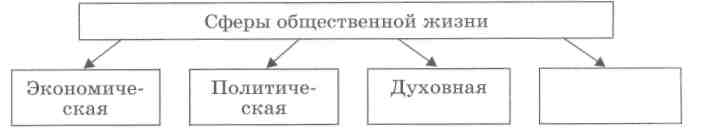 7.	Какое слово пропущено в следующей фразе?«Цель	— получение знаний о реальном мире, в  котором живет человечество».8.	Установите соответствие между факторами производства и их примерами; к каждой позиции из первого столбца  подберите соответствующую позицию из второго.Примеры	Факторыпроизводстваподъемный кран	А) землялес	Б)  капиталпашня	В) трудфермерздание заводаЗапишите в таблицу выбранные буквы, а затем получившуюся последовательность букв перенесите в бланк ответов (без пробелов и других символов).9.	Найдите в приведенном ниже списке основные направления социальной политики. Обведите цифры, под которыми они указаны.выплата государственных пенсий и социальных пособийохрана природных ресурсоввоспитание подрастающего поколения в духе официальной идеологиисоздание службы занятости населенияуправление государственными предприятиямиустановление  гарантированного  минимума заработной платыОбведенные цифры запишите в порядке возрастания.10.	Прочитайте приведенный ниже текст, в котором ряд  слов пропущен.В 	 (1) обществе партии должны бороться за власть легальными парламентскими методами. Предполагается, что между ними должно устанавливаться согласие  относительно того, какие средства борьбы могут быть использованы, а какие недопустимы. Партия, находящаяся у  ______________	(2), следуя общепринятым нормам, предпочитает  отказываться от применения к соперникам способов насилия и подавления, признает право других .___________	(3)  отстаивать свои экономические и политические программы. В случае потери поддержки ________________	(4) на очередных выборах правящая партия мирным путем передает  власть партии, набравшей большинство голосов, и переходит в  ________________	(5).Выберите из предлагаемого списка слова, которые следует вставить в пробелы. Слова в списке даны в именительном падеже. Помните, что в списке слов больше, чем вам необходимо выбрать.Выбирайте последовательно одно слово (словосочетание) за другим, мысленно заполняя каждый пробел.Обратите внимание на то, что пробелы пронумерованы. В данной ниже таблице указаны номера пробелов. Запишите под каждым номером букву, обозначающую в списке выбранное вами слово. Получившуюся последовательность букв перенесите в бланк ответов.С.1. Прочитайте текст и выполните задания.Можно заметить некоторую условность отнесения проблем к разряду «глобальных». Действительно, в чем состоит критерий (основание) «глобальности»? Если вдуматься, дело не только в том, что есть вопросы, постоянно волнующие человечество во всех концах планеты («глобуса»), таких вопросов множество, но далеко не все из них принято называть глобальными. К последним, пожалуй, относят... такие, к решению которых требуется приступать безотлагательно и от решения которых зависит судьба человечества... К таковым относится проблема предотвращения мировой войны и экологическая проблема...Некоторые другие угрозы могут казаться кому-то не столь уж острыми и не требующими безотлагательного принятия мер. Например, угроза истощения земных ресурсов (минерально-сырьевой кризис), материальный и культурный разрыв между развитыми и развивающимися странами, проблема роста населения Земли («демографический взрыв») и др. Но это довольно опасное заблуждение, напоминающее наивное неведение тех, кто сразу после Чернобыльской катастрофы ничего не заметил, не почувствовал и почти ничего не понял. Ведь в зараженной, смертельно опасной для человека местности по видимости все оставалось, как и прежде. Как в природе, так и в обществе есть процессы, которые не видны, не заметны для невежественного, не вооруженного наукой глаза. И когда, достигнув критической стадии, они оказываются уже доступными для зрения и ума профана, то предпринимать эффективные меры по избежанию опасности уже поздно. «Точка возврата» уже пройдена, произошли необратимые изменения. Таковы по своему характеру и некоторые глобальные проблемы. Их не все замечают в качестве актуальных, злободневных, « глобальных ».М. Р. РадовельА. Какие два критерия выделения глобальных проблем предложил автор?Б.  Какие две очевидные глобальные проблемы в качестве примера называет автор?В. Какие, по мнению автора, не вполне осознанные обществом глобальные проблемы названы в тексте?Г. Выберите из авторского перечня любую глобальную проблему и приведите три аргумента в подтверждение ее глобального характера.                                                                                                        Вариант 2                                                                      Часть А1. Любое государство характеризуется:А) наличием собственных силовых структур;     Б) многопартийностью;В) наличием конституции;      Г) взаимной ответственностью государства и личности2. К демократическим ценностям относится:А) национализм;     Б) милитаризм;В) монополизм;       Г) плюрализм3. Новым видом денежных расчетов в современной России является:А) бартерная сделка;                                        Б) оплата с помощью векселя;В) платеж при помощи кредитной карты;    Г) платеж наличными;4. Направлением политики государства является политика:А) демографическая;     Б) творческая;В) деятельная;                Г) гуманная.5. Дефицит государственного бюджета – это:А) уменьшение налоговых поступлений;Б) превышение расходов над доходами;В) увеличение государственного долга;Г) сокращение финансирования социальных программ.6. Результатом чувственного познания в отличие от рационального является:А) обобщенное суждение о предмете;     В) понятие о предмете;Б) конкретный образ предмета;                Г) объяснение причин изменения предмета.7.  И религиозному, и научному знанию свойственно то, что они:А) носят объективный характер;Б) предполагают доказательства;В) могут передаваться из поколения в поколение;Г) необходимы человеку для рациональной деятельности.8. Природа:А) является частью общества;Б) определяет развитие общества;В) оказывает влияние на общество;Г) не зависит от общества.9. На каких предприятиях выдаются дивиденды:А) на государственных;     Б) на частных (индивидуальных);В) на акционерных;            Г) на муниципальных.10. Какая из перечисленных наук изучает властные отношения в обществе:А) социология;                   Б) политология;В) правоведение;                Г) этика.11. Верны ли следующие суждения? Человека от животного отличает способность:А. Создавать социокультурную среду.Б. Трудиться сообща.     а) верно только А;                         в) верно и А, и Б;     б) верно только Б;                         г) оба суждения неверны.12. Верны ли следующие суждения?  А. Каждый предмет материальной культуры – это результат работы не только «исполняющей руки», но и «мыслящей головы».Б. Каждый продукт духовной культуры может существовать лишь в материальной форме.     а) верно только А;                         в) верно и А, и Б;     б) верно только Б;                         г) оба суждения неверны.13. Установите соответствие: к каждому понятию первого столбца подберите соответствующее определение из второго. Запишите в таблицу буквы выбранных ответов.                                                                                  I                                                    II1) Что производить?          А) определение круга потребителей, пользующихся товарами и2) Как производить?            услугами;                                        3) Для кого производить? Б) определение товаров и услуг, предлагаемых потребителю;                                             В) определение способов получения необходимого результата.14. Запишите слова пропущенные в следующей фразе: «В условиях демократического правового государства для того, чтобы исключить концентрацию власти в одних руках, осуществляется принцип _____________________ на ____________, ___________, ________________.15. Распределите перечисленное ниже следующим образом: 3 первые позиции должны представлять демографические социальные группы, 3 последующие– этнические социальные группы. Буквы в каждой тройке записать в алфавитном порядке следования.        1 гр.-…, …, …; 2гр.- …, …, … .а) мужчины,    б) нации,    в) племена, г) народности, д) женщины,  е) молодежь.16. Верны ли следующие суждения? А) Правонарушение всегда предполагает совершение определенных противоправных  действий.Б) Правонарушение может быть выражено как в действии, так и бездействии. а) верно только А;    б) верно только Б;    в) верно и А, и Б;    г) оба суждения неверны.17. Верны ли следующие суждения? Политическая партия как институт политической системы:А. Обладает правом на разработку и принятие корпоративных норм.Б. Представляет и отстаивает различные общественные интересы на политической арене.18.Любое государство характеризуется:А) наличием собственных силовых структур;     Б) многопартийностью;В) наличием конституции;      Г) взаимной ответственностью государства и личности   19. Кто является источником власти в стране, имеющей демократическую политическую систему?А) передовой общественный класс;                 Б) народ;В) представители крупного бизнеса;                Г) правительство20. Верны ли следующие суждения? А) Правонарушение всегда предполагает совершение определенных противоправных  действий.Б) Правонарушение может быть выражено как в действии, так и бездействии. а) верно только А;    б) верно только Б;    в) верно и А, и Б;    г) оба суждения неверны.Часть В1. Запишите слово, пропущенное в схеме:«Структурные элементы политической системы».2. Вставьте пропущенное слово: Международный правовой акт,  принятый Генеральной Ассамблеей ООН в 1948 г., в котором впервые сформулированы все основные гражданские, политические и социальные права человека, - это _________________________________.3. Закончите фразу. Действующая Конституция РФ была принята в _____________г. 4. Заполните схему территориально- государственного устройства5. Выполните схему «Ступени основных видов деятельности и овладение опытом в ходе жизни человека»6.  Какое слово пропущено в схеме?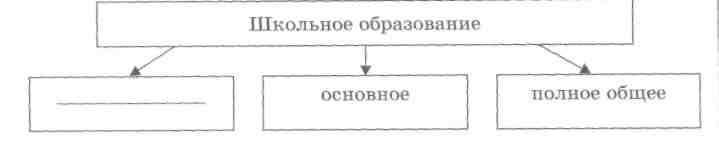 7.	Запишите слово, пропущенное в следующей фразе.«	— это общепринятое средство платежа, которое может обмениваться на любые товары и услуги».8.	Установите соответствие между основами брака и семьи и их проявлениями; к каждой позиции из первого
столбца подберите соответствующую позицию из второго.Проявления	Основы бракаи семьивзаимное уважение супругов	А) нравственныедостижение брачного возраста	Б)  правовыерегистрация бракасоблюдение   семейных   традицийЗапишите в таблицу выбранные буквы, а затем получившуюся последовательность букв перенесите в бланк ответов (без пробелов и других символов).9.	Найдите в приведенном ниже списке признаки, свойственные любому государству. Обведите цифры, под которыми они указаны.наличие парламентаналичие территорииналичие законовналичие политической властиналичие монарханаличие силовых структурналичие конституции. Обведенные цифры запишите в порядке возрастания.10.	Прочитайте приведенный ниже текст, в котором ряд  слов пропущен.Существуют две формы вины: умысел и	(1).Если правонарушение совершается умышленно, это значит, что правонарушитель понимает _______________	 (2) своих действий и их результатов и желает их наступления либо    допускает,    что    они    наступят.    Кража    является________ 	   (3)   потому,   что   вор   сознательно стремится присвоить чужую вещь. Такой умысел называется прямым. Но может быть и по-другому. Убийство во время драки часто совершается по косвенному умыслу: убийца не стремился причинить смерть противнику, но понимает и допускает, что его удар может быть смертельным. Неосторожность также проявляется двояко. Право нарушитель понимает и предвидит возможную опасность своих действий, но легкомысленно полагает, что сумеет ее избежать. Все знают, что, выходя из дома, нельзя оставлять включенными электронагревательные приборы. Например, многие оставляют их и возвращаются к пепелищу.  Эта форма неосторожности называется  _____________ (4).  В другом случае неосторожности правонарушитель не  предвидит вредных последствий своих действий, но обязан их предвидеть. Это   —	________________(5).Выберите из предлагаемого списка слова (словосочетания), которые следует вставить в пробелы. Слова в списке даны в именительном падеже. Помните, что в списке слов больше, чем вам необходимо выбрать. Выбирайте последовательно одно слово за другим, мысленно заполняя каждый пробел.Обратите внимание на то, что пробелы пронумерованы. В данной ниже таблице указаны номера пробелов. Запишите под каждым номером букву, обозначающую в списке выбранное вами слово (словосочетание). Получившуюся последовательность букв перенесите в бланк ответов.С.1. Прочитайте текст и выполните задания.Поколения: различия и преемственность...Понятие «поколение» многозначно. В одном случае оно означает совокупность, когорту сверстников, образующих определенный возрастной слой населения. В другом — имеется в виду ступень происхождения от общего предка — отцы, сыновья, внуки. В третьем случае поколение — современники каких-либо социально-исторических событий или процессов («поколение Великой Отечественной войны»), люди, объединенные общностью исторической судьбы и переживаний, так сказать, духом времени. Иногда этим словом обозначают хронологический период, отрезок времени, в течение которого живет и активно действует реальное или условное поколение...Родители, старшие обучают и воспитывают младших, приобщают их к унаследованной от прошлого культуре и в дальнейшем передают им это наследие...В сфере потребительских ориентации, досуга, художественных вкусов, взаимоотношений полов расхождения между старшими и младшими, как правило, значительно больше, нежели в главных социальных ценностях — политических взглядах, мировоззрении. Это объясняется не только разницей в темпе обновления соответствующих сторон бытия — мода изменяется гораздо быстрее, чем иерархия социальных ценностей, но и тем, что они традиционно являются привилегированными областями юношеского самоутверждения. Молодежь всегда хочет отличаться от старших, и легче всего сделать это с помощью внешних аксессуаров. Одна из функций молодежной моды и жаргона, часто шокирующих консервативных «отцов», в том и состоит, что с их помощью подростки и юноши «маркируют», отличают «своих» от «чужих». Скажем, в области музыкальных увлечений (музыка — самое «молодежное»   из   искусств)   уже   между   15—17-летними   и  20—23-летними существуют большие различия, которых в других   сферах   культуры   и   общественной   жизни   будет  меньше...И. С. КонА.  Какие две ценности автор называет главными социальными ценностями?Б.   Почему в сфере потребительских ориентации, досуга, художественных вкусов, взаимоотношений полов ценности младшего поколения существенно отличаются от ценностей старших? Назовите две причины, выделенные автором.В. Опираясь на текст, перечислите четыре значения, в которых может употребляться слово «поколение».Г.  В каком смысле употребляет слово «поколение» автор текста? Приведите два аргумента своего ответа.«2»- 0-9«3»-10-20«4»-21-27«4»-28-34Ключи к тестам:Вариант 1Часть А1-В  2-А  3-В  4- В 5-А  6-Г 7-А  8-А  9-В  10-В  11-Б  12-А  13- А.Б  14- Б  15- Б  16- Б 17-Г  18-В  19-Г 20-АЧасть В1.Высший2.Народ3.Государство6.Социальный7.Обучение8. А-3,2   Б-5,1   В-49.1,4.10.Д.Б.Е.А.ЖВариант 2Часть  А1-а 2-г 3-в 4-а5-а 6-г 7-в8-г9-в10-б11-а12-а 13-а 14-а 15-а 16-в 17- б 18—а 19-б 20-в 11 класс  Итоговая   контрольная работа по теме «Человек в мире общественных отношений»Вариант 1Часть АВ процессе развития общество: А)обособилось от природы, но осталось неразрывно связанным с ней;Б) обособилось от природы и стало независимо от нее;В)осталось частью природы;Г) перестало оказывать влияние на природу.2. Деятельность законодательных органов власти относится к:А) духовной сфере жизни общества;Б) экономической сфере жизни общества;В)политической сфере жизни общества;Г) социальной сфере жизни общества.3.  К формам чувственного познания относится:А) суждение;   Б) наблюдение;В) ощущение;  Г) умозаключение4. Положение человека в обществе – это:А) социальный статус;            Б) социальная роль;В) социальная мобильность;   Г) социальная адаптация.5.  Одним из основных признаков правового государства является:А) публичная власть;Б) система государственных законов;В) система правоохранительных органов;Г) разделение властей.6. Отличительной особенностью элитарной культуры является:А) сложность содержания;Б) ограниченность национальными рамками.В) способность приносить прибыль;Г) ориентация на широкую публику.7. К отраслям частного права относится:А) гражданское;                 Б) уголовное;В) административное;       Г) конституционное.8.  Высшим представительным органом РФ является:А) Федеральное Собрание;     Б) правительство;В) Верховный Суд;                  Г) Президент.9. Отклоняющееся поведение – это:А) любые изменения в жизни человека;Б)  перемещение человека в пределах своей группы;В) несоблюдение принятых в обществе норм;Г) изменение социального статуса человека.10. В обществе с рыночной экономикой государство воздействует на экономическую жизнь через:А) систему налогообложения;Б) централизованное установление цен;В) директивное планирование производства товаров;Г) снабжение населения товарами11. Верны ли следующие суждения?А. Взаимодействие с окружающим миром – характеристика человеческой деятельности.Б. Человеческая деятельность имеет цели и мотивы     а) верно только А;                         в) верно и А, и Б;     б) верно только Б;                         г) оба суждения неверны.12. Верны ли следующие суждения? Политическая партия как институт политической системы:А. Обладает правом на разработку и принятие корпоративных норм.Б. Представляет и отстаивает различные общественные интересы на политической арене.     а) верно только А;                         в) верно и А, и Б;     б) верно только Б;                         г) оба суждения неверны.13. Установите типы обществ и характеристик общественного развития. Запишите в таблицу буквы выбранных ответов.Типы обществ:                                             Характеристики общественного развития:традиционное                                     А) промышленный переворот;2)  индустриальное                                   Б) развитие информационных технологий;3) постиндустриальное                            В) сословный характер социальной стратификации.14. Что относится  к вертикальной социальной мобильности?  Запишите соответствующие буквы в алфавитном порядке.А) гражданин переехал из двухкомнатной квартиры на пятом этаже в трехкомнатную квартиру на девятом этаже в том же доме;Б) рядовой инженер назначен руководителем проекта;В) офицер лишен воинского звания за совершение неблаговидного поступка и уволен из армии;Г) мелкий торговец продуктов питания начал заниматься продажей подержанных вещей;Д) гражданка вступила в повторный брак;   Е) секретарь согласился выполнять дополнительные обязанности.15.Как называется разделение общества на различные социальные группы?16.Что из ниже перечисленного характерно исключительно для элитарной культуры?а) выражение изысканных вкусов привилегированной части  общества;б) коммерческая направленность;в) сложность и противоречивость;г) общедоступность;д) расчет на узкий круг знатоков;е) анонимность.17. Вставьте пропущенное слово:Процесс_________________ представляет собой усвоение социальных ролей и культурных норм, начинающееся в младенчестве и кончающееся в старости18. Политическая партия, критикующая программу правительства и предлагающая альтернативный вариант развития страны, называется ______________________.19. Весь исторический путь человечества К. Маркс разделил на пять общественно- экономических формаций. Запишите их в последовательном порядке в виде «лестницы».Часть В1. Какое слово пропущено в схеме?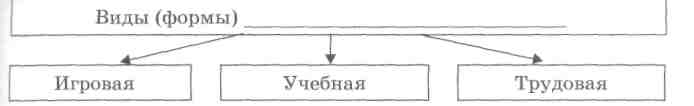 2.	Запишите слово, пропущенное в следующей фразе.«	 проблемы, затрагивающие интересы всего  человечества, особенно ярко проявились во второй половине XX в. в условиях научно-технической революции и возрастания угрозы ядерной катастрофы».3.	Установите соответствие между областями культуры и  их признаками; к каждой позиции из первого столбца подберите соответствующую позицию из второго.Признаки	                                 Область                                     культурыисполнение обрядов	                              А) моральубежденность     в     существовании                                      Б) религия высшей силынацеленность на идеальные отношения между людьмиотсутствие специальных учреждений, утверждающих нормы и контролирующих их исполнениепредставления, основывающиеся на вереЗапишите в таблицу выбранные буквы, а затем получившуюся последовательность букв перенесите в бланк ответов (без пробелов и других символов).4. Найдите в приведенном ниже списке факты экономической жизни общества. Обведите цифры, под которыми они указаны.проведение научной конференцииизучение экономической теории в вузеразработка статей государственного бюджетаучастие в антивоенном митингеиспользование новой технологии в производствеОбведенные цифры запишите в порядке возрастания.5. Прочитайте приведенный ниже текст, в котором ряд слов пропущен.Тесные	(1) с особой остротой ставят вопрос    о соблюдении                           определенных	(2). Превращение этих требований в личные правила, принятие их человеком как непременное условие отношения к окружающим и есть нравственный _________________	(3). Семья в первую  очередь   влияет  на  воспитание  детей.   Общество  в  лице ___________	(4) берет на себя защиту семьи, материнства и  детства, а от родителей требует исполнения их обязанностей. Каждый ребенок с момента рождения имеет гарантированное государством право на заботу и внимание взрослых. Хотя семья — дело сугубо личное, но государству небезразлично, в каких условиях формируются его граждане,
оно, предоставляя 	(5), одновременно определяет их долг — заботиться о своих детях, создавать необходимые условия для их полноценного развития.Выберите из предлагаемого списка слова (словосочетания), которые следует вставить в пробелы. Слова в списке даны в именительном падеже. Помните, что в списке слов (словосочетаний) больше, чем вам необходимо выбрать. Выбирайте последовательно одно слово (словосочетание) за другим, мысленно заполняя каждый пробел.Обратите внимание на то, что пробелы пронумерованы. В данной ниже таблице указаны номера пробелов. Запишите под каждым номером букву, обозначающую в списке выбранное вами слово. Получившуюся последовательность букв перенесите в бланк ответов. Часть СО всевластии большинства в Соединенных Штатах Америки и о его последствияхОсновой демократических форм правления является безраздельная власть большинства, так как, кроме нее, в демократических государствах нет ничего постоянного. <...> Из всех видов политической власти законодательная власть лучше всего подчиняется воле большинства. По воле американцев ее представители избираются непосредственно народом и на очень короткий срок. Это принуждает их выражать не только основополагающие взгляды своих избирателей, но также их преходящие страсти. Членами обеих палат могут стать представители одних и тех же классов, процедура их избрания одинакова. В связи с этим законодательный корпус подвержен таким же быстрым и неотвратимым изменениям, как и одна отдельно взятая ассамблея. Придав законодательной власти такую структуру, американцы отдали в ее руки почти все функции управления. <...> Представителям исполнительной власти закон не обеспечивал ни стабильности, ни независимости, он полностью подчинял их капризам законодателей. Во многих штатах формирование судебной власти также отдавалось на волю большинства, поскольку она избиралась, и во всех штатах судебная власть зависела от законодательной: народные представители имели право ежегодно назначать зарплату судьям. <...> В Соединенных Штатах все больше и больше распространяется обыкновение, которое в конце концов может свести на нет возможности представительной  формы  правления.  Оченьчасто избиратели, выбирая депутата, намечают ему план действий и дают некоторые конкретные поручения, которые он обязан выполнить.Алексис де ТоквильА. Какие три ветви власти называет автор?Б. Какими словами автор характеризует связь законодательной и исполнительной власти, а какими — законодательной и судебной?В. Автор пишет, что лучше всего подчиняется воле большинства законодательная власть. Опираясь на текст и знание курса, приведите три аргумента, которыми можно подтвердить точку зрения автора.Г. Сформулируйте любые три принципа политической власти, которая охарактеризована в тексте.Вариант 2Часть А1. Какой термин используется для того, чтобы обозначить неповторимое своеобразие, специфические черты, присущие конкретному человеку:А) индивид;   Б) деятель;В)творец;Г) индивидуальность.2. Деятельность, которая связана с преобразованием объектов природы, называется:А) духовной;                        Б) ценностно-ориентировочнойВ) потребительской;           Г) практической.3.  Основным признаком рыночной экономики является:А) государственный заказ;                              Б) централизованное ценообразование;В) конкуренция товаропроизводителей;       Г) сбор налогов.4.  Ценная бумага, дающая право на получение дивидендов, называется:А) акция;            Б)  облигация;       В) вексель;   Г)  авизо.5.  Одним из элементов политической системы являются отношения между:А) правительством и парламентом ;Б) производителями и потребителями;В) работниками предприятия и работодателем;Г) обслуживающим персоналом и посетителями.6. Отличительной особенностью массовой культуры является:А) сложность содержания;Б) ограниченность национальными рамками.В) способность приносить прибыль;Г) ориентация на узкий круг знатоков.7. Племена и народности – этоА) этнические общности;      Б) исторические типы общества;В) социальные страты;          Г) демографические группы.8.  Высшим исполнительным органом РФ является:А) Федеральное Собрание;     Б) правительство;  В) Верховный Суд;  Г) Президент.9. Привлечение к административной ответственности последует за:А) курение в школьном дворе;   Б) отказ уступить место в транспорте пожилому человеку;В) отказ выполнять правила трудового распорядка; Г)  нецензурную брань в общественном месте.10. Кто является источником власти в стране, имеющей демократическую политическую систему?А) передовой общественный класс;                 Б) народ;В) представители крупного бизнеса;                Г) правительство.11. Верны ли следующие суждения?А. Общество представляет собой систему, состоящую из взаимосвязанных и взаимодействующих элементов.Б. Общество является динамической системой, в которой постоянно возникают новые и отмирают старые элементы и связи между ними      а) верно только А;   б) верно только Б;    в) верно и А, и Б;   г) оба суждения неверны.12. Верны ли следующие суждения? А) Человеческая деятельность имеет цели и мотивыБ) Взаимодействие с окружающим миром – характеристика человеческой деятельности.     а) верно только А;                         в) верно и А, и Б;     б) верно только Б;                         г) оба суждения неверны13. Установите типы обществ и характеристик общественного развития. Запишите в таблицу буквы выбранных ответов.Типы обществ:                                             Характеристики общественного развития:традиционное                    А) развитие информационных технологий;индустриальное                Б) преобладание С/Х в структуре производства;3) постиндустриальное          В) преобладание промышленности в структуре производства14. Что относится  к горизонтальной социальной мобильности?  Запишите соответствующие буквы в алфавитном порядке.А) переход с военной службы на гражданскую;Б) переезд из города в деревню;В) уход с руководящей должности на рядовую;Г) переход с государственного предприятия в частное;Д)  повышение с должности инспектора на должность руководителя отдела;   Е) овладение рабочим второй (смежной) рабочей специальностью.15. Распределите перечисленные ниже позиции в две группы следующим образом: 1 гр. –позиции должны представлять формы рационального познания;  2 гр. – формы чувственного познания. Буквы в каждой группе запишите в алфавитном порядке следования.А) суждение;  Б) восприятие; В) ощущение; Г) понятие; Д) представление; Е)умозаключение. I  гр. - ……………;  II гр. - …………. 16.Что из ниже перечисленного характерно исключительно для массовой культуры?а) выражение изысканных вкусов привилегированной части  общества;б) коммерческая направленность;в) сложность и противоречивость;г) общедоступность;д) расчет на узкий круг знатоков;е) широкое распространение с развитием СМИ.17. Вставьте пропущенное слово:Совершение преступления влечет за собой применение к виновному мер ______________________________  ответственностиЗакончите фразу:Общепринятое средство платежа, которое потребитель может обменять на любые товары и услуги, - это _________________,Весь исторический путь человечества К. Маркс разделил на пять общественно- экономических формаций. Запишите их в последовательном порядке в виде «лестницы».18 .Одним из основных признаков правового государства является:А) публичная власть;Б) система государственных законов;В) система правоохранительных органов;Г) разделение властей19. Весь исторический путь человечества К. Маркс разделил на пять общественно- экономических формаций. Запишите их в последовательном порядке в виде «лестницы».Часть В1. Какое слово пропущено в схеме?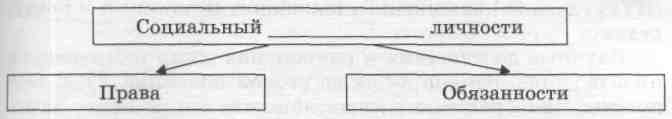 2.Какое слово пропущено в следующей фразе? «Гражданство — это  устойчивая  политическая  правовая связь человека с	».3. Установите соответствие между правонарушением и кодексом, статьи которого определяют ответственность за него; к каждой позиции из первого столбца подберите соответствующую позицию из второго.Правонарушение	Кодексповреждение имущества соседа	А) Гражданский кодекснецензурная брань	выгул собаки в запрещенном месте	Б) Административный кодекс несвоевременная уплата долга	курение в запрещенном местеЗапишите в таблицу выбранные буквы, а затем получившуюся последовательность букв перенесите в бланк ответов (без пробелов и других символов).4.	Найдите в приведенном ниже списке виды деятельности, которые типичны для всех людей. Обведите цифры, под  которыми они указаны.государственнаяхудожественнаяучебнаяспортивнаятрудоваяисследовательскаяигроваяОбведенные цифры запишите в порядке возрастания.5.	Прочитайте приведенный ниже текст, в котором ряд   слов пропущен.На протяжении тысячелетий развития человечества основу стабильной хозяйственной деятельности составляло	 (1). Сначала сельскохозяйственное, затем промышленное. И только в 60-х гг. XX в. ситуация резко
изменилась. После начала научно-технической революции  (НТР) главной движущей силой общественного	(2)  стала	____________________(3).Научные достижения и раньше находили применение в  производстве, однако лишь во второй половине XX в. этот  процесс приобрел такие масштабы, что его по праву назвали  _________________	 (4). Теперь научный поиск был непосредственно направлен на решение практических задач.В наше время ученые говорят о «второй НТР». Ее главной     составляющей     является    стремительное    развитие _________________	(5), обещающих в ближайшем будущем сделать  жизнь человечества неузнаваемой.Выберите из предлагаемого списка слова, которые необходимо вставить в пробелы. Слова в списке даны в именительном падеже. Помните, что в списке слов больше, чем вам необходимо выбрать. Выбирайте последовательно одно слово за другим, мысленно заполняя каждый пробел.Обратите внимание на то, что пробелы пронумерованы. В данной ниже таблице указаны номера пробелов. Запишите под каждым номером букву, обозначающую в списке выбранное вами слово. Получившуюся последовательность букв перенесите в бланк ответов.Часть ССоставное задание. Прочитайте текст и выполните задания.Возникновение малой группыВозникновение малой группы обусловлено запросами общественно-экономического характера. Можно утверждать, что возникновение группы не зависит от входящих в это сообщество людей (в первую очередь речь идет об организованных группах), однако номинальное заявление о существовании той или иной социальной «ячейки» еще не делает данную группу реальностью. Не менее важными (а для психологов, может быть, и более) являются причины, определяющие приход людей в заявленную социумом группу.В числе первых назовем такой фактор, как престижность данной социальной сферы (профессиональной и т. д.) в обществе. С одной стороны, вхождение в ту или иную профессиональную группу имеет чисто социальный характер, но с другой — отношение к определенной социальной позиции (в том числе к профессиональной роли, например) имеет очень большое психологическое содержание.Можно выделить также и собственно психологические причины вхождения в определенную социальную группу. Прежде всего нужно отметить стремление индивида к удовлетворению потребностей, связанных со сферой человеческого общения. Малая группа выполняет функцию создания для человека поля межличностного общения, условий удовлетворения потребности быть включенным в систему отношений с другими людьми...Затрагивая вопрос о факторах, побуждающих человека стать членом той или иной группы, следует подчеркнуть, что детерминанты группового членства не исчерпываются системой потребностей и ценностей человека, а включают в себя и ряд других переменных, например социальный опыт индивида, сформировавшуюся у него самооценку, ожидания, связанные с предстоящим групповым членством, особенности группы с точки зрения ее целей, программ, специфики деятельности и т. д.Е.М.ДубовскаяА. Какие две группы условий, влияющих на возникновение группы, упоминает автор? Назовите их.Б. Какой фактор, по мнению автора, в первую очередь определяет приход людей в заявленную социумом группу? Как вы думаете, почему? Приведите свое объяснение.В. Характеризуя причины, определяющие приход человека в группу, автор употребляет выражение «детерминанты групповогочленства». Как вы понимаете смысл этого выражения? Назовите три любые «детерминанты группового членства» и приведите пример, иллюстрирующий одну из них.Г. Опираясь на текст и знания обществоведческого курса, укажите три признака малой группы и назовите три любые малые группы.«2»- 0-6«3»-7-14«4»-19-23«4»-25-28Ключи к тестам:Вариант 1Часть А1-а  2-в  3-в  4- а  5-г  6-а  7-а  8-а  9-в  10-а  11-в  12-а  13- а  14- а  15- а  16- г,е 17-а  18-а  19-вЧасть В1.Деятельность2.Глобализация3.А-3,4.   Б-1,2,4.4.2,3.5.В-Г-Б-ЕВариант 2Часть  А1-А 2-Г  3-В  4-А  5-А  6-В  7-А 8-Г  9-Г  10-Б  11-В  12-В  13 А-3 Б-1 В-2 14- А.Г.Е 15- А16- Г,Е 17-А 18 Г 19 –А Часть В1.статус2.ГОСУДАРСТВО3. А-1.4. б-2.3.5.4. 2.3.4.5.7.5. ж.б.д.г.аУтверждаюдиректор школы___________ Г.В.Колинькоприказ №217 -ОД от29 августа 2019 г.Название темпрОграмма      (ЧАС)10 клОбществознание70 часов66 часовВвдение111.Человек в обществе.18182. общество как мир культуры18183.  правовое регулироване общественных отношений33 29КлассРазделНазвание разделаКоличество часов11 Человек и общество64Введение1Глава 1Экономическая жизнь общества25Глава 2Социальная сфера15Глава 3Политическая жизнь общества23№Тема урокаТема урокаТема урокаТип урокаТип урокаКол-во часовКол-во часовОсновное содержание урокаОсновные виды учебной деятельностиОсновные виды учебной деятельностиОсновные виды учебной деятельностиРезультаты обученияРезультаты обученияРезультаты обученияРезультаты обученияРезультаты обученияДата проведе-нияДата проведе-нияКонтрольКонтрольКонтроль№Тема урокаТема урокаТема урокаТип урокаТип урокаКол-во часовКол-во часовОсновное содержание урокаОсновные виды учебной деятельностиОсновные виды учебной деятельностиОсновные виды учебной деятельностизнатьзнатьуметьуметьуметьПо плануФактис-киКонтрольКонтрольКонтроль1.Введение.Введение.Введение.Вводный урокВводный урок11Общество как динамическая система. Основные сферы жизниРабота с тематической таблицей  «Человек и общество».Беседа по теме урока.Работа с тематической таблицей  «Человек и общество».Беседа по теме урока.Работа с тематической таблицей  «Человек и общество».Беседа по теме урока.Основные понятия по теме «Что такое общество».Основные понятия по теме «Что такое общество».Работать с дополнительными  источниками, отвечать на проблемные вопросы.Работать с дополнительными  источниками, отвечать на проблемные вопросы.Работать с дополнительными  источниками, отвечать на проблемные вопросы.02.09Глава 1.Человек в обществе 18 часовГлава 1.Человек в обществе 18 часовГлава 1.Человек в обществе 18 часовГлава 1.Человек в обществе 18 часовГлава 1.Человек в обществе 18 часовГлава 1.Человек в обществе 18 часовГлава 1.Человек в обществе 18 часовГлава 1.Человек в обществе 18 часовГлава 1.Человек в обществе 18 часовГлава 1.Человек в обществе 18 часовГлава 1.Человек в обществе 18 часовГлава 1.Человек в обществе 18 часовГлава 1.Человек в обществе 18 часовГлава 1.Человек в обществе 18 часовГлава 1.Человек в обществе 18 часовГлава 1.Человек в обществе 18 часовГлава 1.Человек в обществе 18 часовГлава 1.Человек в обществе 18 часовГлава 1.Человек в обществе 18 часовГлава 1.Человек в обществе 18 часовГлава 1.Человек в обществе 18 часов2Что такое общество?Что такое общество?Что такое общество?Комбинированный урокКомбинированный урок11Общество как динамическая система. Основные сферы жизни общества, их взаимосвязь. Общество и природа. Общество и культура.Работа с тематической таблицей  «Человек и общество».Беседа по теме урока.Работа в интернет сети.Работа с тематической таблицей  «Человек и общество».Беседа по теме урока.Работа в интернет сети.Работа с тематической таблицей  «Человек и общество».Беседа по теме урока.Работа в интернет сети. Основные понятия по теме «Что такое общество». Структуру и особенностикурса . Основные понятия по теме «Что такое общество». Структуру и особенностикурса .Работать с дополнительными  источниками, отвечать на проблемные вопросы.Работать с дополнительными  источниками, отвечать на проблемные вопросы.Работать с дополнительными  источниками, отвечать на проблемные вопросы.063-4Общество как сложная динамическая системаОбщество как сложная динамическая системаОбщество как сложная динамическая системаКомбинированный урок Комбинированный урок 22Общество, страна, государство. Общество в узком и широком смысле. Общество как социальная организация страны. Основные признаки общества.Беседа. Развёрнутые монологические ответы, выполнение дифференцированных заданий.Беседа. Развёрнутые монологические ответы, выполнение дифференцированных заданий.Беседа. Развёрнутые монологические ответы, выполнение дифференцированных заданий.Что подразуме-вается под понятием система и динамика.Что подразуме-вается под понятием система и динамика.Высказывать свое мнение,ра-ботать с текстом учебника, отвечать на вопросы.Высказывать свое мнение,ра-ботать с текстом учебника, отвечать на вопросы.Высказывать свое мнение,ра-ботать с текстом учебника, отвечать на вопросы.09135-6Динамика общественного развитияДинамика общественного развитияДинамика общественного развитияУрок изучения нового материала.Урок изучения нового материала.22Человек как продукт биологической, социальной и культурной эволюции. Цель и смысл жизни человека. Науки о человеке. Работа с источниками социальной информации с использованием современных средств коммуникации.Работа с источниками социальной информации с использованием современных средств коммуникации.Работа с источниками социальной информации с использованием современных средств коммуникации.Что подразумевается под понятием природа, примеры плохого возд.Что подразумевается под понятием природа, примеры плохого возд.Выделять главное в учебном материале.применять полученные знания при решении практических зад.Выделять главное в учебном материале.применять полученные знания при решении практических зад.Выделять главное в учебном материале.применять полученные знания при решении практических зад.16207-8Социальная  сущность человекаСоциальная  сущность человекаСоциальная  сущность человекаКомбинированный урок.Комбинированный урок.22Духовные ориентиры личности. Мораль, ценности, идеалы. Категорический императив. Патриотизм. Беседа, фронтальный опрос, выполнение дифференцированных заданий. Составление сравнительной таблицы.Работа с материалом учебника.Решение познавательных задач.Беседа, фронтальный опрос, выполнение дифференцированных заданий. Составление сравнительной таблицы.Работа с материалом учебника.Решение познавательных задач.Беседа, фронтальный опрос, выполнение дифференцированных заданий. Составление сравнительной таблицы.Работа с материалом учебника.Решение познавательных задач.Основные понятия по теме урока. Духовные ориентиры личностиОсновные понятия по теме урока. Духовные ориентиры личностиОбъяснять понятия по теме урока,  ,рабо-тать  со схемой и созданием учебного проекта.Объяснять понятия по теме урока,  ,рабо-тать  со схемой и созданием учебного проекта.Объяснять понятия по теме урока,  ,рабо-тать  со схемой и созданием учебного проекта.23279-10Деятельность – способ существо-вания людейДеятельность – способ существо-вания людейДеятельность – способ существо-вания людейУрок практикум.Урок практикум.22Деятельность как способ человеческого бытия. Деятельность человека и поведение животных. Структура деятельности. Запись основных положений лекции, выполнение индивидуальных заданий.Работа с тематической таблицей «Вида и способы деятельности человека».Запись основных положений лекции, выполнение индивидуальных заданий.Работа с тематической таблицей «Вида и способы деятельности человека».Запись основных положений лекции, выполнение индивидуальных заданий.Работа с тематической таблицей «Вида и способы деятельности человека».Знать:-что такоедеятель-ность, потреб-ность;теорию потребностейЗнать:-что такоедеятель-ность, потреб-ность;теорию потребностейАнализиро-вать,  обоб-щать  делать выводы  по теме урокаАнализиро-вать,  обоб-щать  делать выводы  по теме урокаАнализиро-вать,  обоб-щать  делать выводы  по теме урока30 04.1011-12Познавательная и коммуникативная деятельностьПознавательная и коммуникативная деятельностьПознавательная и коммуникативная деятельностьЛекция.Лекция.22Роль знаний в жизни человека. Чувственное и рациональное познание. Спор эмпириков и рационалистов. Понятие об агностицизме.  Беседа. Выполнение дифференцированных заданий.Работа с правовыми документами.Беседа по теме урока.Беседа. Выполнение дифференцированных заданий.Работа с правовыми документами.Беседа по теме урока.Беседа. Выполнение дифференцированных заданий.Работа с правовыми документами.Беседа по теме урока.Что представляет собой знание и процесс познания; Основные  понятия по теме урокаЧто представляет собой знание и процесс познания; Основные  понятия по теме урокаУметь:- объяснять сущность чувственного и рационального познания.Уметь:- объяснять сущность чувственного и рационального познания.Уметь:- объяснять сущность чувственного и рационального познания.071113-14Свобода и необходимость в деятельности человекаСвобода и необходимость в деятельности человекаСвобода и необходимость в деятельности человекаКомбинированный урок.Комбинированный урок.22Биологическое и социальное в человеке. Личность. Социальное поведение и социализация личности.Беседа,выполнение дифференцированных заданий. Анализ таблицы «Рейтинг популярности профессий»Беседа,выполнение дифференцированных заданий. Анализ таблицы «Рейтинг популярности профессий»Беседа,выполнение дифференцированных заданий. Анализ таблицы «Рейтинг популярности профессий»Факторы  степени участия человека в системе социальаль-ных связейФакторы  степени участия человека в системе социальаль-ных связейУметь:- характеризовать основные точки зрения на соотношение биологического и социального в человеке.Уметь:- характеризовать основные точки зрения на соотношение биологического и социального в человеке.Уметь:- характеризовать основные точки зрения на соотношение биологического и социального в человеке.141815Контрольная работа по теме «Человек и общество».Контрольная работа по теме «Человек и общество».Контрольная работа по теме «Человек и общество».Повторительно-обобщаю-щий.Повторительно-обобщаю-щий.11Подведение итогов по теме: «Общество».Самостоятельное формулирование собственных  заключений и оценочных суждений.Самостоятельное формулирование собственных  заключений и оценочных суждений.Самостоятельное формулирование собственных  заключений и оценочных суждений.Теоретический материалпо теме «Общество»Теоретический материалпо теме «Общество»Выделять главное в учебном материалеВыделять главное в учебном материалеВыделять главное в учебном материале21К.Р.К.Р.16-17Современное обществоСовременное обществоУрок изучения нового материала.Урок изучения нового материала.22Традиции и новаторство в культуре. Формы и разновидности культуры: народная, массовая, элитарная. Диалог культур. Проблемы современной отечественной культуры. Традиции и новаторство в культуре. Формы и разновидности культуры: народная, массовая, элитарная. Диалог культур. Проблемы современной отечественной культуры. Традиции и новаторство в культуре. Формы и разновидности культуры: народная, массовая, элитарная. Диалог культур. Проблемы современной отечественной культуры. Решение познавательных и практических задач, отражающих типичные социальные ситуации.Беседа по теме урока.Работа в сети интернет. Работа с материалом ученика.Понятия по теме правила этикета, как они могут выражать-сяПонятия по теме правила этикета, как они могут выражать-ся.Уметь:- разъяснять сущность понимания культуры у различных народов..Уметь:- разъяснять сущность понимания культуры у различных народов..Уметь:- разъяснять сущность понимания культуры у различных народов.2508.112508.1118-19Глобальная угроза международного терроризмаГлобальная угроза международного терроризмаКомбиниро-нный урокКомбиниро-нный урок22Основная задача и исторические формы образования. Приёмы обучения, предметы и формы усвоения знаний школьниками. Государственное и частное образование, школьное и домашнее.Основная задача и исторические формы образования. Приёмы обучения, предметы и формы усвоения знаний школьниками. Государственное и частное образование, школьное и домашнее.Основная задача и исторические формы образования. Приёмы обучения, предметы и формы усвоения знаний школьниками. Государственное и частное образование, школьное и домашнее.Работа с  источниками СМИ (газеты, журналы).Защита творческих заданий.Знать что такое наука, функции науки в обществе,какие существу-т учрежде-ния наукиЗнать что такое наука, функции науки в обществе,какие существу-т учрежде-ния наукиУметь:- осознанно выбирать высшую школу для продолжения обучения;Уметь:- осознанно выбирать высшую школу для продолжения обучения;Уметь:- осознанно выбирать высшую школу для продолжения обучения;11151115Глава 2. Общество как мир культуры. 18 часовГлава 2. Общество как мир культуры. 18 часовГлава 2. Общество как мир культуры. 18 часовГлава 2. Общество как мир культуры. 18 часовГлава 2. Общество как мир культуры. 18 часовГлава 2. Общество как мир культуры. 18 часовГлава 2. Общество как мир культуры. 18 часовГлава 2. Общество как мир культуры. 18 часовГлава 2. Общество как мир культуры. 18 часовГлава 2. Общество как мир культуры. 18 часовГлава 2. Общество как мир культуры. 18 часовГлава 2. Общество как мир культуры. 18 часовГлава 2. Общество как мир культуры. 18 часовГлава 2. Общество как мир культуры. 18 часовГлава 2. Общество как мир культуры. 18 часовГлава 2. Общество как мир культуры. 18 часовГлава 2. Общество как мир культуры. 18 часовГлава 2. Общество как мир культуры. 18 часовГлава 2. Общество как мир культуры. 18 часовГлава 2. Общество как мир культуры. 18 часов20-21Духовная культура общества.Духовная культура общества.Урок изучения нового материала.Урок изучения нового материала.22Становление нравственного в человеке. Этика ненасилия. Особенности религии  и религиозного мышления. Многообразие религий. Мировые религии.Становление нравственного в человеке. Этика ненасилия. Особенности религии  и религиозного мышления. Многообразие религий. Мировые религии.Становление нравственного в человеке. Этика ненасилия. Особенности религии  и религиозного мышления. Многообразие религий. Мировые религии.Выполнение индивидуальныхзаданий.Написание творческих работ, аргументированная защита своей позиции, оппонирование иному мнению .Что такое реликия; рольморали в жизни человека и общества,особенностимировых религийЧто такое реликия; рольморали в жизни человека и общества,особенностимировых религийУметь определять становление нравственного в человеке; иметь представление о фетишизме, мифологии, анимизме.Уметь определять становление нравственного в человеке; иметь представление о фетишизме, мифологии, анимизме.Уметь определять становление нравственного в человеке; иметь представление о фетишизме, мифологии, анимизме.1822182222-23Духовный мир личности.Духовный мир личности.Лекция.Лекция.22Различные трактовки искусства. Структура и состав изобразительного искусства. Субъекты художественной культуры и деятели искусства. Различные трактовки искусства. Структура и состав изобразительного искусства. Субъекты художественной культуры и деятели искусства. Различные трактовки искусства. Структура и состав изобразительного искусства. Субъекты художественной культуры и деятели искусства. Работа с источниками социальной информации с использованием современных средств коммуникации.Работа с текстом Конституции.Эссе на тему «Как я познаю религию».Что такое искусство,Как оно соотносит-ся с культуройЧто такое искусство,Как оно соотносит-ся с культуройУметь:- анализировать произведение искусства, определяя достоинства, которыми оно обладает;- пояснять, кто является субъектом.Уметь:- анализировать произведение искусства, определяя достоинства, которыми оно обладает;- пояснять, кто является субъектом.Уметь:- анализировать произведение искусства, определяя достоинства, которыми оно обладает;- пояснять, кто является субъектом.2529252924-25Мораль.Урок исследова-ние.Урок исследова-ние.Урок исследова-ние.22Влияние экономики на поведение людей. Основные ресурсы экономики. Роль труда и капитала  развитии экономики. Понятие инвестирования капитала. Представление об информационных ресурсах. Влияние экономики на поведение людей. Основные ресурсы экономики. Роль труда и капитала  развитии экономики. Понятие инвестирования капитала. Представление об информационных ресурсах. Влияние экономики на поведение людей. Основные ресурсы экономики. Роль труда и капитала  развитии экономики. Понятие инвестирования капитала. Представление об информационных ресурсах. Запись основных положений лекции, выполнение индивидуальных заданий.Работа с тематической таблицей «Экономика и государство».Что такое экономика,Какова еетруктура и ее роль в обществеЧто такое экономика,Какова еетруктура и ее роль в обществеУметь:- определять, каким должно быть поведение предпринимателя, менеджера, наёмного работника в экономической сфере.Уметь:- определять, каким должно быть поведение предпринимателя, менеджера, наёмного работника в экономической сфере.02.120602.120602.120626-27Наука и образованиеУрок практикум.Урок практикум.Урок практикум.22Экономическая культура: сущность и структура. Экономическая культура личности. Экономические отношения и интересы. Экономическая свобода и социальная ответственность.Экономическая культура: сущность и структура. Экономическая культура личности. Экономические отношения и интересы. Экономическая свобода и социальная ответственность.Экономическая культура: сущность и структура. Экономическая культура личности. Экономические отношения и интересы. Экономическая свобода и социальная ответственность.Написание творческих работ, аргументированная защита своей позиции, оппонирование иному мнению через участие в дискуссии о  социальных проблемах.Основные элементы экономической культурыОсновные элементы экономической культурыУметь: - определять значение экономической направленности и социальных установок личности;- определять, от чего зависит экономика.Уметь: - определять значение экономической направленности и социальных установок личности;- определять, от чего зависит экономика.09130913091328Контрольная работа по теме: «Эко-номика»Повторительно-обобщающий урок.Повторительно-обобщающий урок.Повторительно-обобщающий урок.11Подведение итогов по теме: «Экономика».Подведение итогов по теме: «Экономика».Подведение итогов по теме: «Экономика».Самостоятельное Формулирование собственных заклю-чений и  оценочных  сужденийОсновные понятия по теме «Экономика»Основные понятия по теме «Экономика»Применять полученные знания при решении практических задачПрименять полученные знания при решении практических задач161616К.Р.29-30-        31   Религия и религиозные отношенияКомбинированный Комбинированный Комбинированный 33Социальная структура как анатомический скелет общества. Статус как ячейка в социальной структуре общества.Социальная структура как анатомический скелет общества. Статус как ячейка в социальной структуре общества.Социальная структура как анатомический скелет общества. Статус как ячейка в социальной структуре общества.Написание эссе на тему «Сознание человека».Выполнение индивидуальных заданий.Беседа по теме учебника.Что такое социаль-ный  статус личности, социаль-ныеотношения,страты,Что такое социаль-ный  статус личности, социаль-ныеотношения,страты,Уметь:- анализиро-ватьсоциальный образ, имидж личности;- объяснять поступки .Уметь:- анализиро-ватьсоциальный образ, имидж личности;- объяснять поступки .20232720232720232732-33-      34ИсскуствоУрок изучений нового материалаУрок изучений нового материалаУрок изучений нового материала33Социальные отношения и взаимодействия. Социальный конфликт. Неравенство, богатство и бедность. Определение и измерение богатства. Социальные отношения и взаимодействия. Социальный конфликт. Неравенство, богатство и бедность. Определение и измерение богатства. Социальные отношения и взаимодействия. Социальный конфликт. Неравенство, богатство и бедность. Определение и измерение богатства. Выполнение индивидуальных заданийБеседа. Выполнение дифференцированных заданийЧто такоесоциаль-ная связь и социальное взаимодействиЧто такоесоциаль-ная связь и социальное взаимодействиПриводить примеры социальных взаимодействийПриводить примеры социальных взаимодействий10.01131710.01131710.01131735-36-        37Массовая культураУрок практикумУрок практикумУрок практикум33Социальные нормы. Отклоняющиеся поведение. Преступность. Социальный контроль. Статус как ячейка в социальной структуре общества.Социальные нормы. Отклоняющиеся поведение. Преступность. Социальный контроль. Статус как ячейка в социальной структуре общества.Социальные нормы. Отклоняющиеся поведение. Преступность. Социальный контроль. Статус как ячейка в социальной структуре общества.Работа в сети интернет.Выполнение индивидуальных заданий.Проведение сравнительного анализа.Систематизирование тематическогоматеритала.Что такоесоциаль-ные нормы и социаль-ный  контрольв чем состоит значение самоконтроляЧто такоесоциаль-ные нормы и социаль-ный  контрольв чем состоит значение самоконтроляУметь:- приводить примеры, характеризующие виды социальных норм;- определять причины отклоняющегося-поведения.Уметь:- приводить примеры, характеризующие виды социальных норм;- определять причины отклоняющегося-поведения.202427202427202427Глава 3. Правовое регулирование общественных отношений. 29часовГлава 3. Правовое регулирование общественных отношений. 29часовГлава 3. Правовое регулирование общественных отношений. 29часовГлава 3. Правовое регулирование общественных отношений. 29часовГлава 3. Правовое регулирование общественных отношений. 29часовГлава 3. Правовое регулирование общественных отношений. 29часовГлава 3. Правовое регулирование общественных отношений. 29часовГлава 3. Правовое регулирование общественных отношений. 29часовГлава 3. Правовое регулирование общественных отношений. 29часовГлава 3. Правовое регулирование общественных отношений. 29часовГлава 3. Правовое регулирование общественных отношений. 29часовГлава 3. Правовое регулирование общественных отношений. 29часовГлава 3. Правовое регулирование общественных отношений. 29часовГлава 3. Правовое регулирование общественных отношений. 29часовГлава 3. Правовое регулирование общественных отношений. 29часовГлава 3. Правовое регулирование общественных отношений. 29часовГлава 3. Правовое регулирование общественных отношений. 29часовГлава 3. Правовое регулирование общественных отношений. 29часовГлава 3. Правовое регулирование общественных отношений. 29часовГлава 3. Правовое регулирование общественных отношений. 29часов38-39Современные подходы к пониманию праваУрок изучения нового материвла.Урок изучения нового материвла.Урок изучения нового материвла.22Отношения между разными национальностями внутри одного государства.. Отношения между разными нациями- государствами. Отношения между нациями.Отношения между разными национальностями внутри одного государства.. Отношения между разными нациями- государствами. Отношения между нациями.Отношения между разными национальностями внутри одного государства.. Отношения между разными нациями- государствами. Отношения между нациями.Работа с документами(Конституция) по теме урока.Эссе на тему «Россия многонациональное государство».Что такое межнацио-нальныеотношения Что такое межнацио-нальныеотношения Уметь:- разъяснять особенности наций.Уметь:- разъяснять особенности наций.3103.023103.023103.0240-41Право в системе социальных нормКомбиниро-ванный урок.Комбиниро-ванный урок.Комбиниро-ванный урок.22Семья как фундаментальный институт общества и малая группа. Жизненный цикл семьи. Представление о нуклеарной семье. Эволюция форм семьи. Удовлетворительность браком. Семья как фундаментальный институт общества и малая группа. Жизненный цикл семьи. Представление о нуклеарной семье. Эволюция форм семьи. Удовлетворительность браком. Семья как фундаментальный институт общества и малая группа. Жизненный цикл семьи. Представление о нуклеарной семье. Эволюция форм семьи. Удовлетворительность браком. Работа с нормативно-правовыми документами (Семейный кодекс, Гражданский кодекс, Конституция).Выполнение творческих заданий.Что такое семья ссоциаль-ной  точки зрения ,ка-кие могут семьиЧто такое семья ссоциаль-ной  точки зрения ,ка-кие могут семьиУметь:- описывать жизненный цикл семьи;- анализиро-вать мотивы и причины распада семей.Уметь:- описывать жизненный цикл семьи;- анализиро-вать мотивы и причины распада семей.07.1007.1007.1042-43Источники праваКомбиниро-ванныйурок.Комбиниро-ванныйурок.Комбиниро-ванныйурок.22Социальные процессы в современной России. Молодёжь как социальная группа. Развитие социальных ролей в юношеском возрасте. Молодёжная субкультура.Социальные процессы в современной России. Молодёжь как социальная группа. Развитие социальных ролей в юношеском возрасте. Молодёжная субкультура.Социальные процессы в современной России. Молодёжь как социальная группа. Развитие социальных ролей в юношеском возрасте. Молодёжная субкультура.Работа с источниками СМИ(газеты, журналы, интернет).Выполнение индивидуальных заданий.Актуаль-ные проблемы общества и молодежи Актуаль-ные проблемы общества и молодежи Уметь характеризовать особенности молодёжи как социальной группы.Уметь характеризовать особенности молодёжи как социальной группы.14171417141744-45Правоотношения и правонарушенияУрок практикумУрок практикумУрок практикум22Структура и функции политической системы. Государство вСтруктура и функции политической системы. Государство вСтруктура и функции политической системы. Государство вРабота с источниками СМИ(газеты, журналы, интернет).Основные положения темы.Основные положения темы.Уметь анализиро-вать,делать выводыУметь анализиро-вать,делать выводы21282128212846-47Предпосылки правомерного поведенияПовторительно-обобщаю-щийПовторительно-обобщаю-щийПовторительно-обобщаю-щий22Структура и функции политической системы. Государство вСтруктура и функции политической системы. Государство вСтруктура и функции политической системы. Государство вСамостоятельное формулирование собственныхзаключений Теоретический материал по теме.Теоретический материал по теме.Уметь высказывать своё мнение.Уметь высказывать своё мнение.02.030602.030602.030648-49Гражданин Российской ФедерацииУрок исследова-ние.Урок исследова-ние.Урок исследова-ние.22Формы проявления влияния: сила, власть и авторитет. Становление власти в качестве политического института общества. Формы проявления влияния: сила, власть и авторитет. Становление власти в качестве политического института общества. Формы проявления влияния: сила, власть и авторитет. Становление власти в качестве политического института общества. Решение познавательных задач.Защита творческих  работ.Работа с таблицей «Политические партии в России».Какие существу-ют формы проявлениявлияния в обществеКакие существу-ют формы проявлениявлияния в обществеУметь: - пояснять, что представляет собой власть, её виды.Уметь: - пояснять, что представляет собой власть, её виды.09130913091350Контрольная работа по теме «Социальная сфера»Повторительно-обобщаю-щийПовторительно-обобщаю-щийПовторительно-обобщаю-щий11Подведение итогов по теме «Правовое регулирование»Подведение итогов по теме «Правовое регулирование»Подведение итогов по теме «Правовое регулирование»Решение познавательных задач.Защита творческих  работ.Работа с таблицей «Политические партии в России».Работа в интернет сети.Политическая системаобществаи ее роль в государ-стве , признаки и функции государ-стваПолитическая системаобществаи ее роль в государ-стве , признаки и функции государ-стваУметь:- давать разъяснение слову «государство»употребляемому в различных значениях.Уметь:- давать разъяснение слову «государство»употребляемому в различных значениях.161616К.Р51-52Гражданское правоЛекция.Лекция.Лекция.22Два значения гражданского общества. Признаки гражданского общества. История развития и сущность гражданства. Избирательное правоДва значения гражданского общества. Признаки гражданского общества. История развития и сущность гражданства. Избирательное правоДва значения гражданского общества. Признаки гражданского общества. История развития и сущность гражданства. Избирательное правоРабота с Гражданским кодексом, Конституцией.Выполнение индивидуальных заданий по теме.-основные положения урока;-что такое граждан-скоеобщество;_что такое правовое госуд-во.-основные положения урока;-что такое граждан-скоеобщество;_что такое правовое госуд-во.Уметь- анализиро-вать, делать выводы, отвечать на вопросы;Уметь- анализиро-вать, делать выводы, отвечать на вопросы;20302030203053-54Семейное правоУрок практикум.Урок практикум.Урок практикум.22Избирательная система. Типы избирательных систем. Многопартийность и партийные системыИзбирательная система. Типы избирательных систем. Многопартийность и партийные системыИзбирательная система. Типы избирательных систем. Многопартийность и партийные системыРешение познавательных и практических задач, отражающих типичные социальные ситуации.Беседа по теме урока.Работа в сети интернетЗнать:- что представляет собой политическая система;- типологии политических партий и их сущность.Знать:- что представляет собой политическая система;- типологии политических партий и их сущность.Уметь определять сходства и различия мажоритар-ных  и пропорцио-нальных политических систем.Уметь определять сходства и различия мажоритар-ных  и пропорцио-нальных политических систем.03.040603.040603.040655-56Правовое регулирование занятости  и трудоустройстваУрок исследова-ние.Урок исследова-ние.Урок исследова-ние.22Голосование как форма участия граждан в политической жизни страны. Составные части процедуры голосования. Активность электората. Политические предпочтения людей. Электорат политических партий России. Голосование как форма участия граждан в политической жизни страны. Составные части процедуры голосования. Активность электората. Политические предпочтения людей. Электорат политических партий России. Голосование как форма участия граждан в политической жизни страны. Составные части процедуры голосования. Активность электората. Политические предпочтения людей. Электорат политических партий России. Работа с тематической  таблицей «Политические партии в России».Работа с Гражданским кодексом, Конституцией.Выполнение индивидуальных заданий по теме.Что такое голосова-ние,референ-дум,какових механизм,участи граждан в политической жизни страныЧто такое голосова-ние,референ-дум,какових механизм,участи граждан в политической жизни страныУметь:- объяснять сущность активного и пассивного избирательного права;Уметь:- объяснять сущность активного и пассивного избирательного права;10131013101357-58Экологическое правоКомбиниро-ванный урокКомбиниро-ванный урокКомбиниро-ванный урок22Социальные нормы. Функции и сущность права. Представление о юридической ответственности. Права и обязанности. Понятие о естественных и гражданских правах. Уровень и содержание правосознания. Правовая культура..Социальные нормы. Функции и сущность права. Представление о юридической ответственности. Права и обязанности. Понятие о естественных и гражданских правах. Уровень и содержание правосознания. Правовая культура..Социальные нормы. Функции и сущность права. Представление о юридической ответственности. Права и обязанности. Понятие о естественных и гражданских правах. Уровень и содержание правосознания. Правовая культура..Выполнение индивидуальных задач.Работа с нормативно-правовыми документами (кодексами,законавми).Работа по  статьям Конституции.Беседа по теме урока.Назначение права в обществе,виды норм права их особеннос-тиважнейшие отрасли праваНазначение права в обществе,виды норм права их особеннос-тиважнейшие отрасли праваУметь:- объяснять, в чём заключается взаимосвязь права и закона и какие существуют между ними различия;- разъяснять сущность права.Уметь:- объяснять, в чём заключается взаимосвязь права и закона и какие существуют между ними различия;- разъяснять сущность права.17201720172059-60Процессуальное право.Конституционное судопроизводство22Что такое источники права.Основные источники права.Виды нормативных актов.Что такое источники права.Основные источники права.Виды нормативных актов.Что такое источники права.Основные источники права.Виды нормативных актов.Работа с тематической таблицей  «Источники права» .Элементы правоотношений ,их сущность и особеннос-тиЭлементы правоотношений ,их сущность и особеннос-тиУметь: - пояснить систему права,Уметь: - пояснить систему права,242724272427  61-62        63Международная защита прав человекаУрок практикум.Урок практикум.Урок практикум.33Что такое правоотношение. Что такое правонарушение. Юридическая ответственность. Система судебной защиты прав человека. Развитие права в современной России.Что такое правоотношение. Что такое правонарушение. Юридическая ответственность. Система судебной защиты прав человека. Развитие права в современной России.Что такое правоотношение. Что такое правонарушение. Юридическая ответственность. Система судебной защиты прав человека. Развитие права в современной России.Дискуссия по теме урока.Работа со статьями Уголовного кодекса.Работа в сети интернет.Выполнение индивидуальных заданий.Признаки и виды правоотношений,виды юридичес-кой  ответственностиПризнаки и виды правоотношений,виды юридичес-кой  ответственностиУметь:- разъяснять сущность таких понятий, как «правосознание» и «правовая культура личности».Уметь:- разъяснять сущность таких понятий, как «правосознание» и «правовая культура личности».08.05151808.05151808.05151864Годовая контрольная работа за курс 10 классаПовторительно-обобщающий урокПовторительно-обобщающий урокПовторительно-обобщающий урок11Подведение итогов за курс 10 класса.Подведение итогов за курс 10 класса.Подведение итогов за курс 10 класса.Решение проблемных  тематических  задач.Работа с Конституцией РФ.Эссе на тему «Как я выполняю свой долг». Основные принципы Российско-гозаконода-тельства,его  главные задачиОсновные принципы Российско-гозаконода-тельства,его  главные задачи.Уметь:- объяснять общие черты и специфику отраслей российского права;.Уметь:- объяснять общие черты и специфику отраслей российского права;222222К.Р.65-66Правовые основы антитеррористической политики государства.Урок практикумУрок практикумУрок практикум22. Конституционное право. Административное право. Гражданское право. Трудовое право. Семейное право. Уголовное право. Экологическое право. Конституционное право. Административное право. Гражданское право. Трудовое право. Семейное право. Уголовное право. Экологическое право. Конституционное право. Административное право. Гражданское право. Трудовое право. Семейное право. Уголовное право. Экологическое правоДискуссия по теме урока.Работа со статьями Уголовного кодекса.Работа в сети интернет.Что такое правосознание ,что такое правомерное поведениеего признаки.Что такое правосознание ,что такое правомерное поведениеего признаки.Уметь:- характеризовать основные элементы правосозна-ния;,Уметь:- характеризовать основные элементы правосозна-ния;,252925292529№Тема урокаТема урокаТип урокаТип урокаКол-во ча-Кол-во ча-Кол-во ча-Элементы содержанияЭлементы содержанияОсновные виды учебной деятельностиОсновные виды учебной деятельностиРезультаты обученияРезультаты обученияРезультаты обученияРезультаты обученияДата проведе-нияДата проведе-нияДата проведе-нияКонтроль№Тема урокаТема урокаТип урокаТип урокаКол-во ча-Кол-во ча-Кол-во ча-Элементы содержанияЭлементы содержанияОсновные виды учебной деятельностиОсновные виды учебной деятельностизнатьзнатьуметьуметьПо пла-нуПо пла-нуФак-тич-ческиКонтроль1ВведениеВведениеВводный урок.Вводный урок.111Общество как сложная динамическая система. Многовариантность общественного развития. Особенности современного мира.Общество как сложная динамическая система. Многовариантность общественного развития. Особенности современного мира.Работа с тематической таблицей «Человек и общество».Беседа по теме урока.Работа с тематической таблицей «Человек и общество».Беседа по теме урока.Теорию происхождения общества,формы обществаТеорию происхождения общества,формы обществаХарактери-зовать типы обществХарактери-зовать типы обществ03.0903.09Глава  1. Экономическая жизнь общества. 25 часов.Глава  1. Экономическая жизнь общества. 25 часов.Глава  1. Экономическая жизнь общества. 25 часов.Глава  1. Экономическая жизнь общества. 25 часов.Глава  1. Экономическая жизнь общества. 25 часов.Глава  1. Экономическая жизнь общества. 25 часов.Глава  1. Экономическая жизнь общества. 25 часов.Глава  1. Экономическая жизнь общества. 25 часов.Глава  1. Экономическая жизнь общества. 25 часов.Глава  1. Экономическая жизнь общества. 25 часов.Глава  1. Экономическая жизнь общества. 25 часов.Глава  1. Экономическая жизнь общества. 25 часов.Глава  1. Экономическая жизнь общества. 25 часов.Глава  1. Экономическая жизнь общества. 25 часов.2-3Роль экономики в жизни обществаРоль экономики в жизни обществаИзучение нового материала.Изучение нового материала.22          Что изучает экономическая наука. Экономика и экономическая деятельность. Измерители экономической деятельности.          Что изучает экономическая наука. Экономика и экономическая деятельность. Измерители экономической деятельности.          Что изучает экономическая наука. Экономика и экономическая деятельность. Измерители экономической деятельности.Работа в сети интернет. Решение проблемных задач по теме урок.Работа в сети интернет. Решение проблемных задач по теме урок.Ресурсы экономики,Экономические  функции обществаРесурсы экономики,Экономические  функции обществаОбъяснять роль экономики в жизни общества.Объяснять роль экономики в жизни общества.06.1006.104-5Экономика наука и хозяйствоЭкономика наука и хозяйствоКомбинированный урок.Комбинированный урок.22Понятие экономического роста. ВВП, факторы экономического роста – интенсивные и экстенсивные, экономическое развитие, его измерители, экономический цикл.Понятие экономического роста. ВВП, факторы экономического роста – интенсивные и экстенсивные, экономическое развитие, его измерители, экономический цикл.Понятие экономического роста. ВВП, факторы экономического роста – интенсивные и экстенсивные, экономическое развитие, его измерители, экономический цикл.Беседа. Развёрнутые монологические ответы, выполнение дифференцированных заданий.Беседа. Развёрнутые монологические ответы, выполнение дифференцированных заданий.Экономический рос ,эконо-мическое развитие,функции экономикиЭкономический рос ,эконо-мическое развитие,функции экономикиНазывать компонен-ты структуры экономикиНазывать компонен-ты структуры экономики131713176-7Экономический рост в развитииЭкономический рост в развитииКомбинированный урок.Комбинированный урок.22Спрос и предложение. Рыночные структуры. Виды рынков. Рыночные отношения в современной экономике. Совершенная и несовершенная конкуренция. Антимонопольное законодательство.Спрос и предложение. Рыночные структуры. Виды рынков. Рыночные отношения в современной экономике. Совершенная и несовершенная конкуренция. Антимонопольное законодательство.Спрос и предложение. Рыночные структуры. Виды рынков. Рыночные отношения в современной экономике. Совершенная и несовершенная конкуренция. Антимонопольное законодательство.Работа с источниками социальной информации с использованием современных средств коммуникации.Работа с источниками социальной информации с использованием современных средств коммуникации.Разновиднос-ти рынка основные функции цен.основные понятия по теме урокаРазновиднос-ти рынка основные функции цен.основные понятия по теме урокаОписывать действие менханизма выравнива-ния  цен.Описывать действие менханизма выравнива-ния  цен.202420248-9Рыночные отношения в экономикеРыночные отношения в экономикеЛекция.Лекция.22         Экономика предприятия.                Факторы производства и факторные доходы. Экономические и бухгалтерские издержки и прибыль. Постоянные и переменные издержки. Основные источники финансирования бизнеса.         Экономика предприятия.                Факторы производства и факторные доходы. Экономические и бухгалтерские издержки и прибыль. Постоянные и переменные издержки. Основные источники финансирования бизнеса.         Экономика предприятия.                Факторы производства и факторные доходы. Экономические и бухгалтерские издержки и прибыль. Постоянные и переменные издержки. Основные источники финансирования бизнеса.Беседа. Выполнение дифференцированных заданий.Работа с правовыми документами(кодексы, декларации).Беседа.Беседа. Выполнение дифференцированных заданий.Работа с правовыми документами(кодексы, декларации).Беседа.Основные условия необходимые для развития бизнеса,разновидности  рынковОсновные условия необходимые для развития бизнеса,разновидности  рынковРазъяснять сущность факторов производ-ства,работа-ть с таблицей.Разъяснять сущность факторов производ-ства,работа-ть с таблицей.2701.102701.1010-11Фирма в экономикеФирма в экономикеЛекция.Лекция.22Предпринимательские отношения. Организационные формы предпринимательства. Экономическая политика РФ. Организационно-правовые формы и правовой режим предпринимательской деятельности.Предпринимательские отношения. Организационные формы предпринимательства. Экономическая политика РФ. Организационно-правовые формы и правовой режим предпринимательской деятельности.Предпринимательские отношения. Организационные формы предпринимательства. Экономическая политика РФ. Организационно-правовые формы и правовой режим предпринимательской деятельности.Беседа, фронтальный опрос, выполнение дифференцированных заданий. Составление сравнительной таблицы.Работа с материалом учебника.Решение познавательных задач.Беседа, фронтальный опрос, выполнение дифференцированных заданий. Составление сравнительной таблицы.Работа с материалом учебника.Решение познавательных задач.Условия для успешного развития бизнеса,основные понятия по теме урока.Условия для успешного развития бизнеса,основные понятия по теме урока.Разъяснять сущность предпрени-мательствачерты пред-пренимательской деятельнос-тиРазъяснять сущность предпрени-мательствачерты пред-пренимательской деятельнос-ти0408040812-13Правовые основы предпринимательской деятельностиПравовые основы предпринимательской деятельностиКомбинированный урок.Комбинированный урок.22Основные принципы менеджмента. Основы маркетинга его принципы. Источники финансирования. Банковская система. Банковский кредит.Основные принципы менеджмента. Основы маркетинга его принципы. Источники финансирования. Банковская система. Банковский кредит.Основные принципы менеджмента. Основы маркетинга его принципы. Источники финансирования. Банковская система. Банковский кредит.Беседа. Выполнение дифференцированных заданий.Работа с правовыми документами(кодексы ,декларации).Беседа.Беседа. Выполнение дифференцированных заданий.Работа с правовыми документами(кодексы ,декларации).Беседа.Условия для успешного развития бизнесаУсловия для успешного развития бизнесаХарактеризовать условия успеха в бизнесе.Характеризовать условия успеха в бизнесе.1115111514Контрольная работа по теме « Человек и экономика»Контрольная работа по теме « Человек и экономика»Повторительно-обобщающий урокПовторительно-обобщающий урок11Роль государства в экономике. Особенности современной экономики России. Общественные блага. Внешние факторы. Механизмы государственного регулирования.Роль государства в экономике. Особенности современной экономики России. Общественные блага. Внешние факторы. Механизмы государственного регулирования.Роль государства в экономике. Особенности современной экономики России. Общественные блага. Внешние факторы. Механизмы государственного регулирования.Запись основных положений лекции, выполнение индивидуальных заданий.Работа с тематической таблицей «Экономика и государство».Запись основных положений лекции, выполнение индивидуальных заданий.Работа с тематической таблицей «Экономика и государство».Роль государствав экономикеспособы воздействия государства на экономикуРоль государствав экономикеспособы воздействия государства на экономикуНазывать формы вмешатель-ства государства в экономикуНазывать формы вмешатель-ства государства в экономику1818К.Р15-16Слагаемые успеха в бизнесеСлагаемые успеха в бизнесеКомбинированный урок.Комбинированный урок.22Подведение итогов изученной темы «Человек и экономика»Подведение итогов изученной темы «Человек и экономика»Подведение итогов изученной темы «Человек и экономика»Решение познавательных и практических задач, отражающих типичные социальные ситуации.Решение познавательных и практических задач, отражающих типичные социальные ситуации.Теоритичес-кий материал по теме «Человек и экономика»Теоритичес-кий материал по теме «Человек и экономика»Полученные знания при решении проблемных задачПолученные знания при решении проблемных задач2225222517-18Экономика и государствоЭкономика и государствоЛекция.Лекция.22Основы денежной и бюджетной политики государства. Финансы. Банковская система. Роль ЦБ в банковской системе РФ. Финансовые институты. Виды, причины, последствия инфляции.Основы денежной и бюджетной политики государства. Финансы. Банковская система. Роль ЦБ в банковской системе РФ. Финансовые институты. Виды, причины, последствия инфляции.Основы денежной и бюджетной политики государства. Финансы. Банковская система. Роль ЦБ в банковской системе РФ. Финансовые институты. Виды, причины, последствия инфляции.Написание творческих работ, аргументированная защита своей позиции, оппонирование иному мнению через участие в дискуссии о  социальных проблемах.Написание творческих работ, аргументированная защита своей позиции, оппонирование иному мнению через участие в дискуссии о  социальных проблемах.Свойства денег рольденег в экономике,функции денегСвойства денег рольденег в экономике,функции денегДостоинстваинедостаткиденег,раск-рывать суть основногозакона бизнеса.Достоинстваинедостаткиденег,раск-рывать суть основногозакона бизнеса.05.110805.110819-20Финансы в экономикеФинансы в экономикеУрок практикумУрок практикум22Рынок труда. Заработная плата. Прожиточный минимум. Государственная политика в области занятости. Безработица, её виды.Рынок труда. Заработная плата. Прожиточный минимум. Государственная политика в области занятости. Безработица, её виды.Рынок труда. Заработная плата. Прожиточный минимум. Государственная политика в области занятости. Безработица, её виды.Беседа,выполнение дифференцированных заданий. Анализ таблицы «Рейтинг популярности профессий»Беседа,выполнение дифференцированных заданий. Анализ таблицы «Рейтинг популярности профессий»Основные понятия по теме урокаОсновные понятия по теме урокаРазъяснятьЧто такое занятость ,безработицаРазъяснятьЧто такое занятость ,безработица1215121521-22Занятость и безработицаЗанятость и безработицаЛекция.Лекция.22Мировая экономика. Государственная политика в области международной торговли. Тарифные и нетарифные методы регулирования. Глобальные экономические системы.Мировая экономика. Государственная политика в области международной торговли. Тарифные и нетарифные методы регулирования. Глобальные экономические системы.Мировая экономика. Государственная политика в области международной торговли. Тарифные и нетарифные методы регулирования. Глобальные экономические системы.Запись основных положений лекции, выполнение индивидуальных заданий.Запись основных положений лекции, выполнение индивидуальных заданий.Основные вопросы  экономики типы экономичес-ких системОсновные вопросы  экономики типы экономичес-ких системРаскрывать суть основных вопросовэкономикиРаскрывать суть основных вопросовэкономики1922192223-24Мировая экономикаМировая экономикаЛекция.Лекция.22Налоговая система в РФ. Виды налогов. Функции налогов. Налоги, уплачиваемые предприятиями. Факторы, определяющие производительность труда.Налоговая система в РФ. Виды налогов. Функции налогов. Налоги, уплачиваемые предприятиями. Факторы, определяющие производительность труда.Налоговая система в РФ. Виды налогов. Функции налогов. Налоги, уплачиваемые предприятиями. Факторы, определяющие производительность труда.Работа с источниками социальной информации с использованием современных средств коммуникации. Работа с источниками социальной информации с использованием современных средств коммуникации. Роль производства в экономики,основные характеристики производстваРоль производства в экономики,основные характеристики производстваНазывать отрасли экономики,объяснять суть разделения трудаНазывать отрасли экономики,объяснять суть разделения труда2629262925-2625-26Экономическая культураЭкономическая культураИзучение нового материала.Изучение нового материала.222Свода и ответственность. Признание и уважение прав других. Свободное общество. Проблема выбора.Свода и ответственность. Признание и уважение прав других. Свободное общество. Проблема выбора.Выполнение индивидуальных задач.Работа с нормативно-правовыми документами (кодексами,законавми)Выполнение индивидуальных задач.Работа с нормативно-правовыми документами (кодексами,законавми)Основные понятия по теме урокаОсновные понятия по теме урокаХактеризо-вать свободу и ответствен-ность03.1206                                                                                Глава 2.Социальная сфера. 15 часов.                                                                                Глава 2.Социальная сфера. 15 часов.                                                                                Глава 2.Социальная сфера. 15 часов.                                                                                Глава 2.Социальная сфера. 15 часов.                                                                                Глава 2.Социальная сфера. 15 часов.                                                                                Глава 2.Социальная сфера. 15 часов.                                                                                Глава 2.Социальная сфера. 15 часов.                                                                                Глава 2.Социальная сфера. 15 часов.                                                                                Глава 2.Социальная сфера. 15 часов.                                                                                Глава 2.Социальная сфера. 15 часов.                                                                                Глава 2.Социальная сфера. 15 часов.                                                                                Глава 2.Социальная сфера. 15 часов.                                                                                Глава 2.Социальная сфера. 15 часов.                                                                                Глава 2.Социальная сфера. 15 часов.                                                                                Глава 2.Социальная сфера. 15 часов.                                                                                Глава 2.Социальная сфера. 15 часов.                                                                                Глава 2.Социальная сфера. 15 часов.                                                                                Глава 2.Социальная сфера. 15 часов.                                                                                Глава 2.Социальная сфера. 15 часов.                                                                                Глава 2.Социальная сфера. 15 часов.                                                                                Глава 2.Социальная сфера. 15 часов.                                                                                Глава 2.Социальная сфера. 15 часов.                                                                                Глава 2.Социальная сфера. 15 часов.                                                                                Глава 2.Социальная сфера. 15 часов.                                                                                Глава 2.Социальная сфера. 15 часов.                                                                                Глава 2.Социальная сфера. 15 часов.                                                                                Глава 2.Социальная сфера. 15 часов.                                                                                Глава 2.Социальная сфера. 15 часов.                                                                                Глава 2.Социальная сфера. 15 часов.                                                                                Глава 2.Социальная сфера. 15 часов.                                                                                Глава 2.Социальная сфера. 15 часов.                                                                                Глава 2.Социальная сфера. 15 часов.                                                                                Глава 2.Социальная сфера. 15 часов.                                                                                Глава 2.Социальная сфера. 15 часов.                                                                                Глава 2.Социальная сфера. 15 часов.                                                                                Глава 2.Социальная сфера. 15 часов.                                                                                Глава 2.Социальная сфера. 15 часов.                                                                                Глава 2.Социальная сфера. 15 часов.                                                                                Глава 2.Социальная сфера. 15 часов.                                                                                Глава 2.Социальная сфера. 15 часов.                                                                                Глава 2.Социальная сфера. 15 часов.                                                                                Глава 2.Социальная сфера. 15 часов.                                                                                Глава 2.Социальная сфера. 15 часов.                                                                                Глава 2.Социальная сфера. 15 часов.                                                                                Глава 2.Социальная сфера. 15 часов.                                                                                Глава 2.Социальная сфера. 15 часов.                                                                                Глава 2.Социальная сфера. 15 часов.                                                                                Глава 2.Социальная сфера. 15 часов.                                                                                Глава 2.Социальная сфера. 15 часов.                                                                                Глава 2.Социальная сфера. 15 часов.                                                                                Глава 2.Социальная сфера. 15 часов.                                                                                Глава 2.Социальная сфера. 15 часов.                                                                                Глава 2.Социальная сфера. 15 часов.                                                                                Глава 2.Социальная сфера. 15 часов.                                                                                Глава 2.Социальная сфера. 15 часов.                                                                                Глава 2.Социальная сфера. 15 часов.                                                                                Глава 2.Социальная сфера. 15 часов.27-2827-28Социальная структура обществаСоциальная структура обществаКомбинированный урок.Комбинированный урок.222Сущность и особенности общественного сознания. Структура общественного сознания. Философия. Политическое сознание. Обыденное и массовое сознание.Сущность и особенности общественного сознания. Структура общественного сознания. Философия. Политическое сознание. Обыденное и массовое сознание.Написание эссе на тему «Сознание человека».Выполнение индивидуальных заданий.Написание эссе на тему «Сознание человека».Выполнение индивидуальных заданий.Теорию происхождения обществен-ного сознанияТеорию происхождения обществен-ного сознанияХарактеризовать различные формы сознания10132929Контрольная работа по теме «Духовная сфера жизни общества».Контрольная работа по теме «Духовная сфера жизни общества».Повторительно-обобщающий урокПовторительно-обобщающий урок111Подведение итогов изучения темы «Духовная сфера жизни общества». Повторение основных понятий темы.Подведение итогов изучения темы «Духовная сфера жизни общества». Повторение основных понятий темы.Решение познавательных и практических задач, отражающих типичные социальные ситуации.Беседа по теме урока.Решение познавательных и практических задач, отражающих типичные социальные ситуации.Беседа по теме урока.Теоретичес-кий материал по теме «Духовная сфера жизни общества»Теоретичес-кий материал по теме «Духовная сфера жизни общества» Применять полученные знания при решении проблемных задач17К.Р.К.Р.30-3130-31Социальные нормы и отклоняющее поведениеСоциальные нормы и отклоняющее поведениеУрок практикумУрок практикум222Обыденное и теоретическое сознание. Идеология. Основные идейно-политические течения современности. Политическая психология и политическое поведение. Политическая пропаганда.Обыденное и теоретическое сознание. Идеология. Основные идейно-политические течения современности. Политическая психология и политическое поведение. Политическая пропаганда.Работа с источниками СМИ(газеты, журналы, интернет).Выполнение индивидуальных заданий.Работа с источниками СМИ(газеты, журналы, интернет).Выполнение индивидуальных заданий.Виды политических режимов и форм политическо-го сознанияВиды политических режимов и форм политическо-го сознанияХарактеризовать основные виды средств массовой информации202432-3332-33Нации и межнациональные отношенияНации и межнациональные отношенияЛекция.Лекция.222Многообразие форм политического поведения. Написание творческих работ, аргументированная защита своей работыНаписание творческих работ, аргументированная защита своей работыВиды политическо-го поведенияВиды политическо-го поведенияРаботать над созданием проектаРаботать над созданием проекта2710.012710.0134-3534-35Семья и бытСемья и бытУрок изучения нового материалаУрок изучения нового материала222Политическая элита и особенности её формирования в современной России. Политическое лидерство. Типология лидерства. Лидеры и ведомые. Роль политического лидера.Самостоятельное формулированиеСобственных заключений и оценочных суждение.Самостоятельное формулированиеСобственных заключений и оценочных суждение.Виды полити-ческих элити политическо-го лидерстваВиды полити-ческих элити политическо-го лидерстваОбъяснять лидерство политика,типологию лидерстваОбъяснять лидерство политика,типологию лидерства1417141736-3736-37Гендер социальный пол.Гендер социальный пол.Комбинированный урок.Комбинированный урок.222Тенденции развития семьи в современной России. Демографическая ситуация в РФ. Естественная убыль населения. Негативные факторы демографии. Семья как социальный институт.Написание творческих работ, аргументированная защита своей позиции, оппонирование иному мнению .Написание творческих работ, аргументированная защита своей позиции, оппонирование иному мнению .Тенденции развития семьи в современной России,демо-графическую ситуацию встранеТенденции развития семьи в современной России,демо-графическую ситуацию встранеОбъяснять негативные факторы демографии,Роботать в группахОбъяснять негативные факторы демографии,Роботать в группах2124212438-3938-39Молодежь в современном обществеМолодежь в современном обществеЛекция.Лекция.222Религиозные объединения и организации в РФ. Опасность сектантства. Права религиозных организаций. Межрелигиозный мир.Решение познавательных и практических задач, отражающих типичные социальные ситуации.Беседа по теме урока.Работа в сети интернет.Решение познавательных и практических задач, отражающих типичные социальные ситуации.Беседа по теме урока.Работа в сети интернет.Религиозные объеденения,основные мировые религии и их значение для мираРелигиозные объеденения,основные мировые религии и их значение для мираХарактеризовать возможность поддержания религиозно-го мираХарактеризовать возможность поддержания религиозно-го мира2831283140-4140-41Демографическая ситуация  в современной РоссииДемографическая ситуация  в современной РоссииУрок изучения нового материалаУрок изучения нового материала222Право в системе социальных норм. Система российского права. Законотворческий процесс в РФ, его стадии.Составление словаря по теме, выполнение индивидуальных заданий.Составление словаря по теме, выполнение индивидуальных заданий.Назначение права в обществе,ви-ды норм праваНазначение права в обществе,ви-ды норм праваНазначение права в обществе, виды норм праваНазначение права в обществе, виды норм права04.020704.0207Глава 3.Политическая жизнь общества. 23 часа.Глава 3.Политическая жизнь общества. 23 часа.Глава 3.Политическая жизнь общества. 23 часа.Глава 3.Политическая жизнь общества. 23 часа.Глава 3.Политическая жизнь общества. 23 часа.Глава 3.Политическая жизнь общества. 23 часа.Глава 3.Политическая жизнь общества. 23 часа.Глава 3.Политическая жизнь общества. 23 часа.Глава 3.Политическая жизнь общества. 23 часа.Глава 3.Политическая жизнь общества. 23 часа.Глава 3.Политическая жизнь общества. 23 часа.Глава 3.Политическая жизнь общества. 23 часа.Глава 3.Политическая жизнь общества. 23 часа.Глава 3.Политическая жизнь общества. 23 часа.Глава 3.Политическая жизнь общества. 23 часа.Глава 3.Политическая жизнь общества. 23 часа.Глава 3.Политическая жизнь общества. 23 часа.Глава 3.Политическая жизнь общества. 23 часа.42-4342-43Политика и властьПолитика и властьКомбинированный урокКомбинированный урок222Гражданство в РФ. Основания для приобретения гражданства. Права и обязанности, принадлежащие только гражданину.Работа с источниками социальной информации с использованием современных средств коммуникации.Работа с текстом Консчтитуции.Эссе на тему «Мои права в государстве».Работа с источниками социальной информации с использованием современных средств коммуникации.Работа с текстом Консчтитуции.Эссе на тему «Мои права в государстве».Права и обязанности граждан, основные юридические  гарантии правчеловекаПрава и обязанности граждан, основные юридические  гарантии правчеловекаФормулиро-вать основные права и обязаннос-ти граждан
 работать с текстом КонституциФормулиро-вать основные права и обязаннос-ти граждан
 работать с текстом Конституци1114111444-4544-45Политическая системаПолитическая системаУрок практикумУрок практикум222Общая характеристика экологического права. Право на благоприятную экологическую среду и способы его защиты. Экологические правонарушения. Природоохранные и природно-ресурсные нормы.Беседа, , выполнение дифференцирован-ных заданий.Монологические высказывания по теме.Беседа, , выполнение дифференцирован-ных заданий.Монологические высказывания по теме.Основные способы защиты экологическо-го праваОсновные способы защиты экологическо-го праваОбъяснять его задачи для обществаОбъяснять его задачи для общества1821182146-4746-47Повторительно-обобщающий урокПовторительно-обобщающий урок222Подведение итогов изучения темы «Политика и человек».Повторение основных понятий темы.Решение познавательных и практических задач, отражающих типичные социальные ситуации.Решение познавательных и практических задач, отражающих типичные социальные ситуации.Теоритичес-кий материал по теме  «Политика и человек»Теоритичес-кий материал по теме  «Политика и человек» Применять полученные знания при решении проблемных задач Применять полученные знания при решении проблемных задач2528252848-4948-49Гражданское общество и правовое государствоГражданское общество и правовое государствоУрок практи-кумУрок практи-кум222Субъекты гражданского права. Понятие юридического и физического лица. Имущественные и личные неимущественные права. Способы их защиты.Работа с источниками социальной информации с использованием современных средств коммуникации.Работа с источниками социальной информации с использованием современных средств коммуникации.Знать субъекты гражданского права, способы защиты имуществен-ных правЗнать субъекты гражданского права, способы защиты имуществен-ных правФормулиро-вать что такое защита гражданских правФормулиро-вать что такое защита гражданских прав03.030603.030650-515250-5152Демократические выборыКонтрольная работа по теме «Человек и политика»Демократические выборыКонтрольная работа по теме «Человек и политика»Комбинирова-нный урокПовторительно-обобщающий урокКомбинирова-нный урокПовторительно-обобщающий урок212121Порядок и условия заключения и расторжения брака. Правовое регулирование отношений Повторение основных понятий темы.Работа с источниками социальной информации с использованием современных средствРабота с источниками социальной информации с использованием современных средств коммуника-цииРабота с источниками социальной информации с использованием современных средствРабота с источниками социальной информации с использованием современных средств коммуника-цииОсобенности семейных правоотноше-ий, Основные гарантии процессуаль-ного права, его положения и составныеОсобенности семейных правоотноше-ий, Основные гарантии процессуаль-ного права, его положения и составныеОбъяснять сущность семьиОбъяснять сущность семьи101317101317К.Р.53-5453-54Политические партииПолитические партииЛекцияЛекция222Трудовое законодательство РФ. Занятость и трудоустройство. Порядок приёма на работу, заключения и расторжения трудового договора.Работа с нормативными документами. (кодексы,законы).Дискуссия на тему «Права и обязанности гражданина».Работа с нормативными документами. (кодексы,законы).Дискуссия на тему «Права и обязанности гражданина».Основы правового регулирова-ния в сфере занятости и трудоустройстваОсновы правового регулирова-ния в сфере занятости и трудоустройстваОбъяснять как государ-ство гагантирует реализацию прав и социальную защиту населенияОбъяснять как государ-ство гагантирует реализацию прав и социальную защиту населения2031203155-5655-56Политическая элитаПолитическая элитаЛекцияЛекция222Споры, порядок их рассмотрения. Процессуальное право. Основные правила и принципы гражданского процесса. Участники гражданского процесса. Арбитражный процесс.Работа с источниками социальной информации с использованием современных средств коммуника-цииРабота с источниками социальной информации с использованием современных средств коммуника-цииОсновные гарантии процессуаль-ного права, его положения и составные частиОсновные гарантии процессуаль-ного права, его положения и составные частиОбъяснять сущность .Значение и особенности
гражданско-го и арбитражно-го процессовОбъяснять сущность .Значение и особенности
гражданско-го и арбитражно-го процессов03.040703.040757-58-5957-58-59Политическое сознаниеПолитическое сознаниеУрок практикумУрок практикум333Особенности уголовного процесса. Виды уголовных наказаний и порядок их назначения. Конституционное судопроизводство. Меры процессуального принуждения.Самостоятельное формулирование собственных оценочных суждений.Работа по заданиям параграфа 1-4.Самостоятельное формулирование собственных оценочных суждений.Работа по заданиям параграфа 1-4.Особенности уголовного права и уголовных правоотношений признаки и группы преступленийОсобенности уголовного права и уголовных правоотношений признаки и группы преступленийОбъяснять сущность уголовно-Правовых отношенийОбъяснять сущность уголовно-Правовых отношений1014171014176060Политическое поведениеПолитическое поведение111Административное правонарушение.Объяснять сущность уголовно-правовых отношенийОбъяснять сущность уголовно-правовых отношений08.0508.056161Итоговая контрольная работа за курс 11 классаИтоговая контрольная работа за курс 11 классаПовторительно-обобщающий урокПовторительно-обобщающий урок111 Подведение итогов изучения курса «Человек и общество» за 11 класс.Беседа,  выполнение дифференцированных заданий. Работа с нормативными документами по правам человека.Беседа,  выполнение дифференцированных заданий. Работа с нормативными документами по правам человека.Нормы международ-ного гуманитарно-го праваНормы международ-ного гуманитарно-го праваОбъяснять сущность изначение гуманитарно-го праваОбъяснять сущность изначение гуманитарно-го права1212К.Р.6262Политический процессПолитический процессурок изучения нового материалаурок изучения нового материала111Участники гражданского процесса. Арбитражный процесс.15156363Политический процессПолитический процессурок изучения нового материалаурок изучения нового материала111Участники гражданского процесса. Арбитражный процесс.Работа с Конституцией РФ.
Беседа по статьям Конституции.Работа с Конституцией РФ.
Беседа по статьям Конституции.Объяснять сущность уголовно-правовых отношенийОбъяснять сущность уголовно-правовых отношений19196464Политический процесс.Человек и законПолитический процесс.Человек и законурок изучения нового материалаурок изучения нового материала111Участники гражданского процесса. Арбитражный процесс.Работа с Конституцией РФ.
Беседа по статьям Конституции.Работа с Конституцией РФ.
Беседа по статьям Конституции.Объяснять сущность уголовно-правовых отношенийОбъяснять сущность уголовно-правовых отношений2222социальные установкиобщениеинтересыиграпотребности .убежденияА)культура Б) знаниеВ)характерГ) играД) учениеЕ) глобализацияЖ) развитие3) трудИ) обществоК) признаксоциальные установкиобщениеинтересыиграпотребности .убеждениягввгввагбггавбабгвгаВ1В2В3В4 социальные1356АББАГВДБЗИЖсообразительность,1356АБААБГЕЗЖДВарианты ответов% от числа опрошенных% от числа опрошенныхВарианты ответов20042005Определенно да/ скорее да2318Ни да, ни нет2022Скорее нет/ определенно нет5050Затруднились ответить710ОСОБЕННОСТИ ДЕЯТЕЛЬНОСТИОБЛАСТИ КУЛЬТУРЫ1)стремление к достоверностиА)наука2)обоснованность предположенийБ)искусство3)субъективность4)образное отражение реальности123Дошкольные образовательные учрежденияОбщеобразовательные учрежденияСредние специальные учебные учреждения(училища, техникумы,колледжи)………………учебныезаведения12345АизбирателиДдемократическоеБвластьЕпартияВцелиЖоппозицияГполитика3устав12345123ПолитическиеотношенияПолитическая культураПолитическиенормы 1234АнеосторожностьДозорствоБвредительствоЕопасный характерВнебрежностьЖлегкомысленностьГумышленное преступление3тяжелый проступок1234512312345Анравственные требованияДгражданские праваБобычайЕгосударствоВсемейные связиЖФедеральное собраниеГродительские права3долг1234512312345Авысокие технологииднаукаБпрогрессЕрелигияВпромышленностьЖпроизводствоГреволюция3искусство12345